100年度行政院客家委員會獎助客家學術研究計畫結案報告族群傳播與公共性的拔河—客家電視台新聞報導的屬性分析劉慧雯國立政治大學傳播學院副教授中華民國 100 年 11 月 30 日族群傳播與公共性的拔河—客家電視台新聞報導的屬性分析第壹章  研究緣起與研究問題客家電視台的成立，主要目的是為促進族群傳播。根據客家電視台官方網站的說明，客家電視台肩負的使命是：行銷客家族群文化之價值、呵護客家語言永續之流傳、維護客家媒體進用之權益，以及拓展國際族群文化之交流（參見http://web.pts.org.tw/hakka/about.htm）。從這四個使命看來，客家電視的工作主要在透過電視進行客家族群與其他族群（包括國際）之間的相互瞭解，以及保存客家文化。這樣一個以族群維繫、溝通為使命的電視台，在戲劇、文化節目方面的表現固然符合此一期待；但在新聞方面該如何回應這樣的期待呢？目前客家電視台新聞報導的實際表現又是如何？新聞與其他媒介內容最大的不同在於，新聞著眼於事實報導，希望提供社會成員在社會生活中下判斷時所需要的環境資訊。特別是在公共事務的參與上，特別需要記者為社會成員提供有關公共事務的議題、背景以及分析說明。當這種特殊的媒介內容鑲嵌在族群電視台中時，他所發揮的功能，到底是偏向族群傳播，還是事實報導？這兩者之間是零合的賽局，還是相輔相成？這是本研究想要回答的研究問題。身處公共廣電集團的客家電視台，除了有電視台內部的規範，以及客家族群成員對電視台的期待外，規範公共電視台的各項作業流程、法規，也同樣指導著客家電視台的工作。以新聞工作來說，客家電視台目前建置記者六組，幾乎負責全台所有客家相關新聞的蒐集（採訪）、製作與播報。以一個一節三十分鐘的電視新聞來說，在正常情況下，至少要播出十五則新聞（假設一則新聞2分鐘）。對於緊張快速的新聞現場來說，十則新聞理論上就是由十組記者來跑；由這個數字來參照，客家電視台的記者人數上，明顯不足。在這個情況下，為了讓每日新聞報導順利播出，客家電視台新聞報導便出現了與公共廣電集團其他台「共稿」，使用通稿的現象。有趣的是，公共廣電集團的共稿既然是集團內幾個電視台通用的稿件，不可避免的一定是對台灣社會所有人來說都重要的新聞。理論上，這樣的新聞不太可能特別顧及客家族群。這些通稿不但題材選擇上不太可能選擇報導客家議題，在報導角度上，也不見得能顧及客家觀點。更有甚者，在某些爭議事件上，客家人的聲音也可能淹沒在強調中立客觀的通稿中。在僅僅是將通稿配音為客語的情況下，新聞報導是否能夠發揮他守望環境、為族群成員提供重要訊息的功能，就沒有這麼必然。那麼，客家電視台新聞部在處理新聞時，究竟採取了什麼樣的原則或對策，來面對「新聞專業」與「守候族群文化」這兩個同樣重要的目標，就成為本研究關心的對象。另一方面，公共電視在成立之初，曾經被要求不得報導新聞；表面上看起來是為避免新聞編採人員的經費排擠了其他類型節目。然而，「新聞報導」本身所可能帶有的意識型態（不論是政黨、族群或其他爭議內容），在「新聞報導事實」的包裝之下，非常有可能使得公共電視頻道顯得「不夠公共」（即，報導在議題選擇等方面偏頗特定群體）。在此情況下，客家電視台等族群電視台仍然在節目表中排定了新聞報導（不論每日新聞或新聞解析性節目），這顯示新聞報導被認為是綜合電視台必要的元素。只是，當一個綜合電視台一開始就被要求要服務特定群體／族群時，新聞所代表的事實性、客觀性，乃至於世界觀，會怎麼被發揮闡述？這是本研究研究成果可能回答的問題。本研究由此現象出發，對客家電視台目前的新聞報導表現提出兩個研究問題：客家電視台晚間新聞在內容上表現如何？在記者人數有限的前提下，客家電視新聞報導的新聞選擇現況如何？ 客家台記者自行採訪製播的新聞，就內容而言有何（有無）偏向？ 客家電視台新聞報導使用公共廣電集團通稿（以及廣義的通稿，如中央社稿件）的情況如何？使用通稿是否有主題上的偏向？客家電視台新聞部門人力調度分配的狀況如何？什麼規則主導了客家電視新聞人力的運用？選擇的機制如何？由於記者人力調度即代表了客家電視台新聞報導的偏向（哪些新聞應該由客家台自己的記者去採訪報導，哪些可以使用通稿），因此瞭解每日記者調度狀況，以及新聞播出的實際內容，有助理解客家電視新聞報導的現況。回答這兩個研究問題後，我們可以說明族群電視台如何在族群與公共之間取得平衡。由於族群電視台長期以來被要求在文化保存、傳遞族群期待方面扮演重要的角色，這使得族群電視台與當下社會生活的具體脈動常有脫節的疑慮。新聞報導正好是對即時事件的紀錄與傳遞，於是族群電視台新聞部門對新聞事件的態度、反應、處理模式，就成為瞭解族群電視台如何看待自己傳播者角色的關鍵。當然，這兩個研究問題的理解回應，也有助於客家電視台（或，廣義的族群電視台）在人力有限的情況下形成其特殊的新聞報導選擇邏輯。本研究認為，新聞不是不能被選擇，而是，選擇報導什麼議題、怎麼報導一個議題，都需要說明其中的篩選機制；這樣才能維護新聞報導的權威性。客家電視台既然擔負有族群傳播的責任，又希望透過新聞報導將必要資訊傳遞給族群成員，那麼就更有必要清楚說明新聞報導運作與決策的過程。本研究完成後，將可以作為客家電視台新聞報導工作建置化其運作的必要知識。我們可以預見，當新聞報導建置化之後，報導邏輯可以成為族群電視台處理新聞資訊的規則；這將使得剛發韌中的台灣族群傳播，更為專業。也將使得族群傳播更受一般社會成員的尊重與期待。第貳章  相關文獻之回顧族群傳播在社會學的觀點之下，族群本就是用作為團體認同以及人群分類想像的指標。（王甫昌，2003：6-7）依據王甫昌，「客家人」這個說法大約是從1980年代開始，成為台灣社會所謂「四大族群」的主流說法。（王甫昌，2003：63）1988年，第一個以客家族群為核心成員，以爭取台灣客家人權益為目標的活動出現；這便是客家權益促進會舉辦的「還我母語」大遊行。「還我母語」運動的對抗對象，除了是自1949年國民政府遷台以來長期佔有行政與社會經濟資源的北京話／國語外，另外也是針對1980年代以來，黨外反對運動在建立塑造「台灣在地」以及「受打壓的語言」形象時，長期側重河洛語，而忽略客語也是受壓迫的語言。（王甫昌，2003：136-139）「還我母語」除了強調客家語本身的正當性外，也要求在傳播資源方面，應該在各族群間作更為正義的分配。黃宣範（1993）與蘇蘅（1993）的研究同樣指出，當廣播電視法規定方言的播出時間時，受壓抑的弱勢族群語言，就會很快流失。2003年7月1日，客家電視台正式成立。歷經草創與經營團隊外包的2003到2006年，終於在2007年回歸公共廣電集團架構，正式成為不受商業或政治利益主導的公共電視台。對於客家電視台，不但客家族群寄予族群語言文化復興的厚望，期許客家電視台能為族群多樣化、族群交流提供平台（包喬晉，2005.04.30），對於當時的主政者來說，客家電視台的成立確實也為中央層級的選舉提供了籠絡客家族群選票的功能。（林新輝，2003.06.27；許俊傑、黃典瑞，2004.12.07）客家電視台所擔負的「功能」顯然是受到最多討論的。（陳文和，2004；賴士安，2003；范佐雙，2003；彭欽清，2003）當然，從客家電視台的經費來源來看，包括公共電視以及行政院客家委員會這兩個資源挹注的單位，顯示了客家電視台的成立，與以往以地方、個別的方式經營的客家傳播工作有所區別；客家傳播已經進入了中央層級、制度化，乃至於政策化的階段。張學謙（1999）便認為，這個轉變在客家族群的社會心理方面，有著正面的影響。作為一個族群電視台，客家電視台與原住民電視台常被相提並論（李順德，2004.10.22；李順德，2005.05.49；陳志平，2006.12.23）；這兩個電視台常常被統稱為「族群頻道」，擔負族群傳播的功能。社會學者蕭新煌（2005）認為族群傳播有五個目的：傳播宣揚、強化族群文化不同、提升族群榮譽感。傳遞每一個族群文化，把各個多樣文化內涵傳遞給其他族群，減少無知與誤解。溝通各族群差異文化內涵；將「差異」建立為主流的價值。族群爭取權益的過程中，族群傳播應該具有「倡議」的功能，倡議少數族群應享有的平等與公平待遇。在沒有壓迫、沒有扭曲、歧視之下，建立族群多元但國家認同一體的新共識。（蕭新煌，2005:6）這樣看來，客家電視台自始便被設定為「族群服務」、「文化傳遞」。以客家電視台製播的幾齣文學戲劇作品來看，正是因為客家電視台強調族群特色，李喬的寒夜三部曲、鍾肇政的魯冰花才有改編、並投入鉅資製作為連續劇的機會。透過新聞報導、字幕翻譯，文學作品達到了雅俗共賞，跨越客語界線的大眾傳播內容。在描繪傳統生活之外，客家電視台製播的戲劇節目也顯現了現代社會的多元文化價值。例如，內容更具有現代感的文藝劇情片「美味滿樓」、搭上王建民棒球熱的「大將徐傍興」（羅瑞勳，2007.09.17）、改編自吳錦發自傳式小說進而轉化為類偶像劇的「菸田少年」、描繪都市底層客籍女子故事的「阿戇妹」等。這些戲劇節目明顯同時考量了客家性質（客語演出、客家人事蹟），以及符合流行文化以創造收視率（搭上王建民熱潮、起用偶像劇演員）兩大元素。戲劇節目跳脫傳統包袱，以貼近現代社會生活的內容企圖引發觀眾共鳴，同時也強化「說客語」的氛圍；這些可以說是客家電視台在進入公廣集團，有了穩定而專業的傳播人才挹注之後，逐漸展現的客家傳播新面貌。客家電視台不但創造維護了客家族群的傳播權，同時也開啟了有關客家傳播的實證研究；客家傳播研究正式進入了現象描述的階段，不再是紙上談兵：只空談客家或族群傳播理論，而不重視客家傳播的現況。另一方面，客家研究在既有的語言、社會經濟文化，以及歷史等面向外，開啟了另一個嶄新的範疇：客家傳播研究。例如，彭文正（2005）的研究顯示，客家意識、客話能力、和文化期望都直接影響人們是否收看客家電視台；而客家意識透過影響客話能力和文化期望間接影響收視行為。此外，年齡和客家元素的正相關，也透露了客家文化傳承的危機。而劉慧雯（2007）針對客家電視台節目製作流程的分析，則透露了族群電視台在節目製作流程上，直接面對了如何定義族群身份（誰是客家人？）、怎麼突破語言限制（一線演員能說客語的太少），以及電視台與標案單位的合作關係。宋菁玲（2008）則特別針對客家電視台新聞製播的流程提出了討論。至於有關客家再現的研究，更是多如牛毛（如：孫榮光，2010；吳翠松，2010；薛雲峰，2008；鍾皓如，2003等）。這顯示客家電視台的現身，促進的不只是客家族群傳播活動的進展，更開展了傳播研究的向度。客家電視台因而是在多方面具有指標意義的媒體。原住民電視台與客家電視台具有類似族群與公共地位的電視台，當屬原住民電視台。有關原住民電視台新聞內容的研究，或可提供本研究一定的理解脈絡。有關原住民大眾傳播的研究，多半集中於原住民的「傳播權」。由於「原住民」是一個專有的詞彙，而且社會成員在指認原住民時，經常可以從特殊姓名、特定基因類屬來指認；相較之下，「客家人」一詞在生物性上的模糊、社會性上的開放、語言使用上的不確定，在在都使「客家人」變成非常難以透過理論文獻定義的一群人。除此之外，客家族群由於自認「作『客』他鄉」，所以在對族群的說明中，最常強調客屬族裔的遷徙、流動與客居他鄉的安頓（陳支平，1998；邱彥貴、吳中傑，2001）。原住民雖也有原鄉困境，但原住民在面對原鄉時最常對抗的，卻是不公平的土地（國土）政策。這兩者之間，對原鄉有著非常不同的想像內容。更有甚者，「原住民」並非一個族群的名字；全世界各個地方都有屬於那個區域的「原住民族」。於是「所有原住民族」這個集合詞彙，含納了非常分歧的語言、非常豐富的文化內涵，更是不可能以單一政策來管理規範的範疇。換言之，雖然台灣社會習慣性地將「客家電視台」與「原住民電視台」相提並論，統稱為「族群電視台」，然兩者間從歷史發展、主體主要對話對象、對傳播內容的設定，以及對族群文化維護的想像，其實都有著不可小覷的差異。回顧對原住民電視台新聞內容分析的研究可以發現，沒有一筆資料針對「族群與公共性」這兩者間的交錯關係提出討論。本研究的假設是：客家電視台（原住民電視台亦同），因為兼具族群族播目的，以及身居公共廣電集團的地位，再加上人員編制的現況，產生了每日新聞播出的實際壓力。有趣的是，雖然在理論上人員編制數量不足，但身為公共廣電集團的一員，族群電視台另有獲得新聞的管道，就是取用由集團內其他頻道（電視台）生產的共稿，以及廣義供稿單位（如：中央社）的通稿。這是本研究得以產生研究問題的地方：客家電視台新聞內容如何在這兩者間取得平衡，其中的決策機制與過程又是如何。回顧對於原住民電視台新聞報導的研究可以發現，大多數對族群電視台新聞的研究，主要討論該特定族群密切相關的公共議題（如：蘭嶼核廢料處理），如何在報導中呈現（如：王嵩音，1998a）。這個類型的研究側重「族群議題」，而且所謂「族群議題」常與族群居住地所發生的公共議題關連在一起。另一方面，「族群新聞」也常被認為是討論作為一個群體的族群能否近用媒介、使用媒介的觀察對象（例如：王嵩音，1999）。換言之，對於原住民電視台新聞的討論，多半不是針對新聞內容本身顯示的傾向；而是將新聞內容當作觀察族群認同、族群如何公共議題的對象。除此之外，對於在新聞分析方面，雖然常見以「原住民新聞」或「對原住民的報導」作為分析例證（如：張錦華、黃浩榮、洪佩民，2003；王嵩音，1998b）；但這些研究談的是「原住民」這個詞彙代表的形像、意象，而不是原住民電視台的新聞處理。黃葳威（1997）的研究，則從原住民傳播權益的角度，討論電視新聞作為一個平台，所能提供的溝通與發聲管道。以上這些討論均側重電視新聞「播出內容」，不談「產製階段」的策略問題。比較明確處理原住民電視台如何報導原住民自身的討論，大概要屬鐘嘉順（2009）的碩士論文《我們是誰？我們自己述說—原住民電視台中原住民新聞報導之內容分析》。鐘嘉順的討論針對原住民電視台晚間新聞內容進行內容分析，討論消息來源、報導方向、題材選擇，以及新聞中呈現的原住民形像。這個研究雖然直接觸及原住民電視台的新聞報導偏向，但是其預設的理論架構，是針對「原住民自我形像」建立，而非本研究側重的「新聞產製決策」。當然，也由於該研究沒有將原住民電視台身為公共廣電集團一員的角色點出，也沒有論及原住民電視台新聞部編制現況，因此無法回應這些制度與組織所造成的新聞產製的壓力。對本研究來說，由於各自關注焦點不同，缺乏比較的基礎。由此看來，本提案所採取的研究策略，似乎可以作為族群電視台新聞節目的另一種研究架構：從既有新聞產製條件出發，討論在條件已設定好的情況下，族群新聞如何決策、如何回應族群與公共性的雙重要求。公共頻道客家電視台固然是重要的族群傳播平台，然另一方面，在公共廣播集團架構之下，客家電視台的運作必須遵守社會對公共電視的期待，以及公廣集團既有法規的規範。台灣傳播研究中對公共電視的討論，從最早期引進、介紹「公共電視」的概念起始。台灣有關無線電視「公共化」的主張最遲起源可追朔至1986年，甚至可上推到1970年。（馮建三、石世豪、郭力昕，2002）。馮建三在1993年出版的《解構廣電媒體》一書（合輯）中，首先以「蝦米、小魚、大魚模式」說明公共電視制度的規模等級（馮建三，1992）；此後引介各國公共電視制度的文獻，成為初期公共電視研究之大宗（如：林麗雲、王靖婷，2006；馮建三，1993、1995、1999；莊正安，1984a、1984b、1984c等）。自此之後，舉凡辯論公共電視定位的政策、法規，以及相應廣電制度的優劣與民主意涵，成為公共電視文獻中，最為重要的一環（如：劉幼俐、陳彥龍，2006；魏玓，2006；程宗明，2005；石世豪，1997等)。在這段期間，有關公共電視定位的是台灣傳播學界最重視的議題。關於台灣公共電視播出採取的方式，如：「時段徵用」、「製播小組」、「財團法人化」等階段，都在台灣社會引起一定規模的辯論（參見公共電視網站「公共電視建台歷史」，網址：http://info.pts.org.tw/intro/ab_history.html）。制度漸上軌道之後，公共電視區別於商業模式所具有的民主與言論自由意涵，以及彰顯這兩項價值所相應的管理（主管單位）與績效評估問題，跟著浮上檯面。公共電視代表的非商業模式，對於節目產製流程、節目內容表顯，乃至於節目單編排的服務範疇、「公共性」概念等，最先成為制度之外，有關「效應」的討論主軸（如：曾國峰，2008；李羏，2003；Blumler, 1992等）。當然，從言論自由與民主的討論出發，公共電視是否能有效引導公共領域討論、是否可作為社會運動平台的等討論，也成為近年傳播學界關注的新興議題（如：馮建三，2006）。公共廣電集團站穩腳步後，公共電視性質與內容的規劃評估（如：翁秀琪，2008；曹宛凌、彭玉賢、林珍瑋，2006； Betzel & Ward, 2004； 李玟，1992等)、公共電視集團在媒體科技發展中扮演的角色與意涵（如：劉貞宛，2005；程宗明，2003；Bolt & Crawford, 1997等)，以及公共電視在文化創意產業發展中應當發揮的角色等，成為近五年來最重要的議題（如：曾國峰，2005）。當然，成立於2007年4月的公民新聞平台「Peopo」也在制度、法規、廣電經營模式之外，掀起「人人做記者」以及「在地報導」的旋風。（如：孫曼蘋，2009）其中，伴隨著媒體素養教育在小學、中學、大學以及社會層級的開展，過去一言堂式的新聞資訊流通管道，在今天的資訊架構與傳播環境下，已經不可能再獨霸一方。然而，儘管公共電視廣受台灣社會關注，但針對客家電視台進行所謂「公共傳播」的研究，卻並不多見。這可能是因為概括的公共電視、公共傳播資源本身，便已有相當多尚待討論的議題。這使得身處公共廣播集團的客家電視台，在公共傳播這部分，很少被凸顯為主要的討論對象。在少數從「公共媒體」角度來觀察客家電視台的研究中，張興傑（2008）的碩士論文嘗試從Habermas的溝通理論，來討論客家電視台是否能為客家族群提供公共領域，作為族群成員的溝通交流平台。張興傑的研究發現，客家電視台所提供的公共溝通節目比例偏低，而且呈現單向傳播的模式。張興傑的討論雖然強調了客家電視台作為公共媒體的角色，但因為其所使用的理論框架主要在公共，其實並未兼論對客家電視台來說相當重要的「族群身份」，這使得這個討論成為公共領域理論的實證研究。從本提案的角度來看，由於未能在族群身份與公共性之間的平衡，非常有可能忽略了對客家電視台來說，非常重要的傳播方針。而且，「公共」的概念雖然在當代民主生活具有一定的重要性，但族群電視台從一開始就背負的文化責任，卻不見得能夠完全與「公共」聯繫在一起。因此，本研究認為，談論客家電視台的公共性，應該一開始就將族群與公共相提並論，才有可能針對此一特殊的電視台提出解釋。宋菁玲（2008）的研究同樣針對客家電視台的新聞表現提出觀察。在使用深度訪談、焦點團體，以及參與觀察等三種方法之後，宋菁玲發現，客家電視台新聞雖然備受期待，但表現始終未如預期的原因，有可能是因為觀眾長期受到商業電視台操作新聞的手法影響，進而對客家電視台（作為一個公共頻道）堅持「人民為本、客家為體、專業為用」的作法不習慣，才造成了收視期待與表現之間的落差。雖然宋菁玲的談法首度將客家新聞當作觀察對象，也採取了三種方法企圖尋求較為完整的答案；但在討論客家電視台新聞的表現時，並沒有從實際的新聞表現下手，而是採取訪談客家電視台台長、新聞部經理、新聞節目製作人的方式進行。這個方法的應用雖然可以瞭解管理階層對客家電視台新聞製作指導方針，但難免與實際播出的新聞有落差。本研究針對這一點，改以內容分析方法，對客家電視台新聞報導（晚間／暗夜新聞）作較為客觀的觀察與分析。除此之外，宋菁玲的討論雖然也說明了客家電視台新聞的製播流程（宋菁玲，2008：44-46），但僅僅是針對一般性流程的說明。本研究認為，所謂製作流程，雖然指新聞台內成文的規定，但在新聞專業時時面對時間壓力的情況下，每日新聞實際做出的決定，以及因為人員變動（如：主管休假）而出現的新聞選擇邏輯，卻是決定新聞最後播出樣貌的關鍵。由此看來，要從「實然面」去討論客家電視台的新聞製播，才有可能瞭解客家電視台在族群傳播與公共廣播之間，如何、以及有沒有可能達到平衡。本提案計畫申請人在2008年執行「行政院客家委員會獎助客家學術研究計畫」時，發現了「公共性」對客家電視台工作人員來說，其實是相當重要的工作元素。……那時候剛好就是說，客家電視台剛好進入公廣集團，即使如果客家電視台不在公廣集團我也不會考慮來的（問：為什麼？這個差別是什麼）因為我一直覺得客家電視台是公權力下的產物，特定的政治，為政治服務的一個產物，那我們做傳播，很怕這個，說實話就是說，你進來你是要做什麼的，難道就是要聽政府官員的嗎？不可能嘛，對，所以因為這個因緣想說也許他是個轉機…………幸好今年在公廣，要不然像以前更可憐，一年一年一年，根本沒有未來，這就是我覺得我覺得為什麼我當初想都不會想到客家電視的原因，可是到公廣集團我覺得，也許他是可以被改善的，……（劉慧雯，2008：63、68）因為我們現在是在公廣，我們都會一直希望說可以以公廣自居，那公廣的話……是獨立超然的、自主的、不希望會受到干預的，我們也很期待是這樣子……（劉慧雯，2008：66）該研究計畫原本設定從族群身份以及專業傳播者兩個向度來了解客家電視台資深工作者，企圖從中理解這兩個身份如何在客家台的工作中取得平衡。結果在訪談六位客家電視台資深傳播工作者之後，意外發現「客家電視台是公共廣播集團一份子」這個位置，對資深傳播工作者來說，是他們進入客家電視台工作的關鍵因素。幾位受訪者甚至直接指出，若非客家電視台屬於公共頻道，他們不會考慮自原有的工作崗位轉換跑道。公廣集團頻道的超然、自主、獨立、非商業，乃至於專業，再到「脫離政黨控制」，是客家台工作者非常強調的性質。（劉慧雯，2008）透過直接實地的訪談結果，所謂「公共性」的具體內容在受訪者（也就是客家電視台工作者）的口中，獲得了具體的內涵。從這裡，本研究也獲得了一個針對「公共性」概念在客家電視台新聞報導具體內涵究竟如何的研究問題。透過客觀參與的內容分析，以及新聞部工作者對新聞決策的說明，我們便有機會一窺客家電視台新聞製播在平衡族群與公共性這兩個區塊時，具體的作法。第參章  研究方法與研究架構由於客家電視台一方面負有族群電視台促進族群傳播、維護族群傳播權的責任，另一方面卻又有新聞人力不足的限制，因此，客家電視台的新聞表現，就成為必須在特殊族群利益與公共媒體為社會成員守望環境兩個要求間求取平衡的結果。為了瞭解客家電視台新聞報導在族群與公共這兩個要求之間的平衡現況，並且理解客家電視台新聞報導現況的成因，本研究將採取兩階段、兩種研究方法並用的方式進行。這兩階段（兩種方法）將分別回答本研究兩個研究問題：客家電視台新聞報導內容表現如何，以及主導客家電視台新聞人力運用的規則。內容分析方法(content analysis)正如Bauer(2000)指出，內容分析是一種社會建構，這種研究方法是一種以某個隱藏理論為前提的系統性觀察方式。從目標媒介上選出的樣本報導，然後施以編碼的方式加以檢證。內容分析所採行的編碼系統，主要是透過研究者的理論架構，將所有的資料加以分類、統整的結果。透過內容分析方法，編碼且登錄(coding)完畢的分類類目架構(categories)，就是研究者理論取徑所導引出的研究成果。在研究信度與效度方面，內容分析方法的研究品質，必須透過其結果來驗證。要達到高品質的內容研究分析，分類架構的內在一致性，以及詳細的編碼描述，是必要的條件。(Bauer, 2000:141)所謂資料的效度，必須考慮以下幾個因素：首先，類目使用的文字，必須同時出現在所分析的資料，以及分類類屬中；再者，好的抽樣，則能協助研究者進一步確認內容分析的品質。(Krippendorff, 1980)然而，由於「編碼」本身仰賴研究者的判斷，因此信度問題便是內容分析方法必須面對的大挑戰。(Krippendorff, 1995)有鑑於此，內容分析方法發展出不同的策略，強化研究信度。第一種方法就是建立「編碼員之間信度」(inter-coder reliability)，以使不同編碼員之間的主觀差異降到最低。一般而言，編碼員間信度的提高，有賴完整的編碼手冊，以及嚴格的編碼前訓練。對本研究來說，由於編碼由主持人與一位研究，因此編碼員之間主觀差異的疑慮可以透過前測與討論來消除。第二種方法就是對資料的多次審視。由於分類架構隨著資料增多而不斷變動，針對每一筆資料進行的編碼工作，都有可能因為無法納入既有的分類模式，而對分類架構產生影響。因此，必須要在所有資料皆完成編碼後，先確認分析架構（而這有賴理論的導引），然後再一次重新分類所有資料。本研究在分析進程上，即採取兩次分類，使得所有資料皆能影響分類架構；且在編碼最後階段，將所有資料重新編碼，以使每一筆資料皆能恰好(one and only)在一個類目中。一、內容分析法對本研究的適用性首先，在理解客家電視台新聞報導的現況，本研究將採取內容分析方法，以針對長時間、大規模樣本的觀察方法。內容分析方法在台灣傳播研究中，長期以來被認為是一種計量研究（即量化分析方法，參見王石番，1989）；這是因為內容分析法的最終結果，常常以次數分配來呈現。不過，在美國社會學界，內容分析法卻被認為屬於質性研究（參見Krippendorff, 1980）；原因是，透過內容分析完成的「類目架構」(category)本身，就是對資料的質性描繪。特別是，對大規模資料所做的內容分析，經常需要理論指導，作為建立類目架構的依據，因此理論在研究執行的過程中，經常扮演指導性的地位。這使得內容分析更有賴理論解釋。對本提案來說，使用內容分析方法有以下幾個好處：可以分析大量資料。內容分析的研究成果經常以次數分配的形態呈現，這顯示了內容分析所處理的是一定規模以上的資料，而且是以計次、累積等角度來理解資料。對本提案來說，為了瞭解客家電視台新聞報導的屬性與偏向，長期的觀察實屬必要。而長期觀察最具體的成果，必然是必須分析大量資料。為了避免過度細緻的論述分析(discourse analysis)耗時費力又無法有效回答研究問題，本研究於是選擇能夠描述資料，又能在龐大資料中以次數分配方式釐出頭緒的內容分析方法；這是本研究第一階段觀察客家電視台新聞報導內容偏向最適用的方法。要特別說明的是，依據Krippendorff(1980)說明，實施內容分析法時，必須注意抽樣造成的系統性偏差。對本研究來說，我們將採取每天、逐條新聞登錄，連續紀錄三個月內的客家電視台新聞報導資料，因此沒有抽樣問題，以及樣本代表母體的概括化問題。而本研究之所以選取研究期程前三個月的新聞報導作為登錄對象，是考量研究可行性、成本，以及長期觀察所需要的最小樣本。由於我們在實地觀察前是透過客家電視台的定位，從理論的角度指出「族群權播利益」以及「公共廣電集團通稿（所代表的公共性）」這兩個可能影響客家電視台新聞報導偏向的因素，因此本研究可以說非常受到族群傳播以及公共傳播兩個理論的指導。從理論出發，試圖對大規模資料進行分析，正是本研究的企圖；從方法的角度來看，內容分析可能是最重要的研究方法。執行內容分析的研究，最終將呈現出兩筆重要的資訊；其一是一個針對一群特定資料所解析出來的類目架構，其二則是每類目出現的次數。「類目架構」將協助對客家電視台新聞報導做出有意義的描繪；每個類目的次數，則可以說明整體偏向的組成內容。二、內容分析法執行步驟在執行步驟方面，為了使得觀察期間夠長，使得研究結果有一定穩定度，本研究將側錄研究期程開始之後三個月內的每日新聞報導（預計自民國100年1月1日起，至民國100年3月31日止）；這段期間內，計畫主持人也將依據族群傳播與公共電視理論發展形成對客家電視台來說有意義的登錄表單，以供登錄新聞報導時使用。（一）側錄新聞內容、製作登錄表單報導蒐集完畢之後，由研究助理對每一則新聞報導登錄至表單，作為後續內容分析統計的依據。依據內容分析標準步驟，登錄類目必須由所觀察的資料作為產生的依據；也就是說，必須由研究人員觀察客家電視台新聞報導，完成初步類目建構，然後在第一次登錄工作結束後，依據登錄結果重新修整登錄類目，作為第二次，也是正式登錄的分類架構。因此在進入正式登錄之前，由計畫主持人根據至少兩週（約佔所有資料的六分之一）的客家台新聞內容製作初步登錄表格。然後由研究助理登錄側錄下來的客家台新聞內容。在兩位登錄員之間，有「登錄員間信度」(inter-coder liability)問題；也就是兩位登錄員必須對登錄表格所示同一項登錄內容，有同樣的判斷。因此，在進入正式登錄前，先進行登錄員間信度的測試。本研究設計側錄新聞內容的同時，並不進行登錄工作，而是進行計畫主持人登錄表單設計的工作；因此，登錄員間信度檢測時，可以選擇側錄期間不同時段、不同新聞事件作為檢測的內容。假若登錄期間沒有重大新聞事件，本研究將選擇側錄期間每週一的新聞報導，連續抽取十二週（側錄期間為三個月），作為登錄員間信度檢測的內容。倘若側錄期間有重大新聞事件（例如：連續報導三天以上），則該重大事件也一併選入檢測內容。當登錄員間信度達到百分之八十五以上，則不再施以登錄員訓練，逕行本研究的登錄工作。(Kassarjian, 1997)否則由計畫主持人重新施以登錄員訓練，解釋登錄表單，以及必要的名詞解釋說明。另一方面，登錄員間信度檢測同時也可以作為修整類目分類的初步依據；這麼做可以避免全部資料登錄完畢之後才做登錄表修整可能造成的時間與人力的閒置或浪費。（二）登錄(coding)之執行一旦確認登錄員間信度達到一定水準，並開始研究登錄工作後，便由五位研究助理登錄所有側錄到的新聞報導。所有新聞報導登錄結束後，由研究助理確認登錄表單的適用性，提供計畫主持人修正表單，發展正式登錄類目之用。嗣後，由計畫主持人修改登錄表單，建構確定的分類類目架構，由先前通過登錄員間信度檢測的登錄員重新登錄所有資料。此舉獲得的登錄結果，才是本研究內容分析方法最後的結果。登錄表單參見「附錄一」。本研究以世新大學新聞系學生為工讀生登錄員，希望新聞系學生在校期間所學習的傳播專業能力，能夠協助登錄工作順利進行。由於本研究登錄表單內容是登記客家電視台新聞播出內容所有畫面上的文字（與影像），因此登錄員並不需客語能力，便可以執行登錄。為了使登錄員訓練更確實有效率，本研究計畫主持人在獲得客家電視台（客委會）提供之新聞側錄帶後，由研究助理從側錄帶中擷取例證畫面，作為登錄員訓練之用。例證畫面包括：主播標畫面、地區名畫面、小標畫面、人名標畫面、麥克風牌（mi牌）畫面、記者名畫面、氣象報導畫面等。在主持人解釋各畫面名稱、登錄方式後，由五位工讀生登錄員現場試登一筆資料，以確認訓練成效。測試方式則為：計畫助理協助擷取客家電視台暗夜新聞節目畫面，製作成登錄測試圖，然後由工讀生登錄員立即就畫面所示，直接填寫於登錄表格中；每位工讀生登錄員必須登錄至少三則不同類型的新聞。測試結束後，由計畫主持人親自確認登錄無誤後始通過。通過試登的工讀生登錄員，取回登錄範圍內的新聞側錄帶，在兩個月內登錄完畢，並將登錄結果與側錄帶送回。每人登錄範圍包含廿天共約18小時新聞帶。工讀生登錄員僅擔任「畫面字詞登錄」工作，不參與內容分析類目登錄工作。因此五位工讀生登錄員不需參加登錄員間信度檢測。登錄結果出爐後，由研究助理逐一比對畫面與登錄資料，以確定正確性。惟在客家電視台（客委會）提供的資料畫面（共90天）中，有兩日無法讀帶，一日誤送為無字幕帶。本研究所有統計資料因此排除這三天的新聞內容。深度訪談方法本研究內容分析階段結束之後，將可以獲得有關客家電視台新聞報導偏向、屬性的類目資料，以及各類目內報導量的計量結果。此一結果將進一步成為本研究進行深度訪談的執行依據。一、深度訪談方法對本研究的適用性深度訪談屬於執行研究方法。其主要目標是希望事件當事者親自說明該事件，以去得當事者對該事件的主觀詮釋；研究者可以從中瞭解該事件的意義範疇。在訪談方法中，通常可以獲得事件當事者對於該事件發生的原因、背景、過程，以及後續結論、影響等說明。由於研究者不一定參與他所觀察的事件，因此當事者的說明，變成為詮釋該事件的重要資料。由於重視當事者的說明（不論是否主觀），因此研究者在訪談方法中，必須盡量避免引導當事者對事件的說明，不能因為過度介入，致使意義漏失。（胡幼慧，1996）由此看來，訪談方法的執行，使得研究者能夠在客觀地觀察客體現象之餘，還能瞭解實際牽涉其中的行動者如何說明該事件、如何賦予該事件意義。因此，對本研究來說，訪談方法有以下優點：本研究側重客家電視台新聞製播的「決策」，以及主導該決策的主要邏輯。雖然我們可以從實際播出的新聞中觀察新聞的偏向、屬性，但卻不一定有機會從中看出族群電視台在處理新聞時，真正納入考慮的因素。訪談方法正好透過新聞決策者的自我說明，能夠將這些隱藏的邏輯清楚說明出來。本研究預計訪談包括客家電視台新聞部經理、編輯組長、新聞節目製作人，以及文字與攝影記者在內的新聞部工作人員；並不針對特定行政工作區隔出受訪者名單。這是因為，新聞工作本就是由不同環節的工作組合完成的，每一個環節都有可能決定最後播出的實際狀況。而且在不同工作位置上的個人，有可能因為各自需要面對處理的困難，而各自做出對新聞的決策。使用訪談方法，可與焦點團體區隔開來；因為透過訪談方法，我們可以獲得個別研究者完整的說明，而不必受其他發言者的影響。二、度訪談方法執行步驟本研究預計在內容分析方法執行完畢之後，取得客家電視台新聞報導的分類類目架構，以及各類目的次數統計之後，才開始進行訪談工作。這是因為透過觀察實際播出的新聞，我們可以首先瞭解客家電視台新聞播出的偏向，這個偏向正是本研究所稱，新聞報導「決策」的結果。因此，訪談將從這個決策的結果回推，試圖瞭解每個環節工作者在各個決策時的考慮。本研究預定訪談客家電視台新聞部的工作人員中，與「採訪」、「編輯」工作有直接關係的人員；因此像是語言指導師並不在受訪者之列。這個篩選原則是基於本研究是針對客家電視台新聞製作播出所進行的「傳播研究」，在族群語言指導因為不影響實際新聞播出的內容偏向，也就不會是本研究訪談的對象。初步估計，客家電視台新聞部與採訪、編輯工作有關的人員，約有二十位上下。在這二十位工作人員中，具有行政職的工作者，如新聞部經理、編輯組組長、新聞節目製作人等，將會是本研究第一波約訪對象。原因是，這些身兼行政職的工作者，就「決策」來說，經常是新聞走向的主要決策者；他們的決策不但執行完成度比較高，而且也在新聞製作的較早階段出現，又在最後階段影響新聞的播出。第一波約訪對象，主要的訪談問題集中在客家電視台新聞部人力調配、通稿使用原則，以及報導方針。接著，本研究將盡力約訪所有其他客家電視台新聞部工作者，例如：文字記者、攝影記者、編輯等。這是第二波約訪對象。第二波約訪對象的訪談重點則在個別採訪經驗、個別評估客家電視台新聞部工作流程的合理性，以及客家電視台新聞製播過程中，因為身兼族群與公共頻道而實際出現的困難等經驗問題上。由於本研究希望能獲得較多的訪談資料，因此設計以「客家電視台新聞部所有工作者」為約訪的對象。然而，根據申請人過去執行研究案的經驗，訪談工作受到幾個條件的限制：研究者與受訪者時間：研究者有教職在身，受訪者有既定的工作責任，兩者之間能否在研究期間配合恰當，進而找出可行的訪談時間，並非計畫提案時可以決定。這使得研究訪談因此經常無法依照計畫百分百完成。目標受訪者拒訪：目標受訪者或因職位、工作內容，或者個人因素，可能拒絕特定主題的訪談。以上兩個條件使得實際能夠執行的研究訪談人數，可能與計畫提案有出入。然而質性研究的關鍵在於取得事件當事者對該事件的意義，並不如量化研究有從抽樣回推母體的研究需求，因此雖然實際受訪人數或有落差，但並不至於影響本研究在訪談方面的研究成果。事實上，從客家電視台編制的角度來看，想要了解記者派線現況，並從中了解派線原則，並不需要訪談太多人。本研究執行時，以訪談新聞部經理李儒林為資料來源。本研究第二階段將訪談客家電視台新聞部決策記者派線的管理階層，針對新聞決策進行訪談；訪談的問題是：人力調度的原則：客家電視台新聞部工作人力有限，在面對每天一小時的晚間新聞時段時，如何能有效調度人力，讓具有客家台特殊族群視野的報導者能夠到新聞現場採訪新聞，以完成客家鄉親對客家台「服務族群傳播權」的期待？使用通稿、外部供稿的原則：客家新聞台有一定比例（至於實際比例由第一階段內容分析將可以得知）使用公共廣電集團的通稿，或者外部新聞社供稿；這些稿件一般而言並非再考量客家族群傳播利益的前提下已製作完成。那麼，使用這些沒有特殊族群意識的新聞稿，其原則如何？又怎麼進入「客家電視台服務客家族群傳播活動」的基本成台宗旨？甚至，如何合理化客家台使用通稿、供稿的新聞報導策略？ 瞭解客家電視台新聞部門實際運作時，每一個環節的決策條件：雖然在新聞部有其決策者，在人力調度、通稿／供稿使用上作決定，但包括節目製作人、文字與攝影記者等新聞工作者，在面對實際工作場景時，其實仍舊有相當程度的決策空間。這些在新聞採訪、報導、製播過程中隨實有可能出現的小小決策，是否影響了客家新聞台的新聞報導？他們的考慮又在族群與公共性之間表現出什麼樣的平衡狀態？透過約訪客家新聞台所有工作者，本研究便有機會瞭解實際操作中的客家新聞報導，呈現什麼樣的面貌。本研究計畫主持人於100年11月9日下午完成訪談，受訪者為新聞部經理李儒林；整體訪談時間為45分鐘。訪談結果由本計劃研究助理過錄為打字稿，並由計畫主持人比對錄音與過錄稿，確認正確性。研究分析部分以過錄稿為準。第肆章  資料分析解釋本章分為量化與質化兩部分呈現。量化資料：內容分析一、登錄項目量化分析部分，著重客家電視台暗夜新聞自100年1月1日起至100年3月31日止共90天新聞內容的登錄結果。（登錄表請參見「附錄一」）登錄內容包括以下項目：主播標：主播報導新聞內容時，出現在畫面上的文字。主播標通常只有一個，但在部分新聞鐘，隨著主播播報內容也出現兩個以上標題。本研究登錄主播標之後，分析「新聞類目」的部份以主播標為分析對象。新聞地點：客家暗夜新聞在主播標結束之後，進入小標時，在標bar右上角會顯示一個新聞地點；此處登錄以該地點為準。小標：小標是進入新聞帶之後所下標題。標題通常不只一個，在登錄時，依照出現順序，分別給予編號。每一次標題更換，都需要登錄所有文字。人名標：即受訪者，也是消息來源。人名標登錄時，需依照受訪者出現的時間，登錄在正確的小標題欄位下，以確定每位受訪者相對應的小標題。人名標的登錄，有助於理解客家電視台派線記者主要的採訪對象、單位與訊息來源。記者名：由於使用通稿，在客家電視台暗夜新聞播出的新聞較難判定是否由該台派出記者採訪，因此登錄記者名有助於確認每條新聞的原始製做單位。mi牌：當畫面中出現麥克風牌時，登錄員需要登錄mi牌。Mi牌登錄之後，有助於判定新聞是否由客家電視台所製作。新聞總長度：基本資料。未來或可成為分析時了解客家電視台自製新聞比例的參考數字。此項由工讀生登錄員自行計算每則新聞起迄時間後登錄。本研究設定登錄的內容為「畫面上呈現之資料」。本研究沒有登錄主播、新聞帶聲音部門，是因為本研究認為，客家電視台的收視閱聽眾，雖以客家族群為主，但並不限於客家族群。從語言障礙的角度來看，不諳客語的其他族群收視者，在收看客家電視台新聞時，仍能從主播標、小標以及畫面出現的課種文字資訊，大略了解新聞內容。由於過去三十年間，客語流失的情況非常嚴重，有非常多家族繼承上具有客家人身分的閱聽人，其實無法聽或說客語。不過，文字的溝通性不受限於客語的使用，因此客家電視台新聞內容的畫面文字，仍能達成溝通的效果。由此點觀之，客家電視台新聞內容中，最具傳播效力的，可能是文字表現。因此，本研究登錄時，以畫面中出現的文字資料為登錄對象。由此，本研究工讀生登錄員也無須熟悉客語。本研究透過行政院客家委員會協助，取得客家電視台暗夜新聞側錄帶，所有登錄工作以客家電視台所提供之側錄帶為準。惟在研究期間的所有側錄帶中，有兩天（100/01/30、100/02/10）無法以任何光碟閱讀器讀取內容，有一天（100/02/06）則誤送為無字幕帶；以上三日因此自本研究量化分析的樣本中剔除。二、統計分析在登錄結束後，由研究助理逐一比對影片與登錄內容，確定無誤後，開始統計。簡單統計登錄結果後，可以獲得以下量性描繪。1.客家台自製新聞內容比例本研究指認「客家電視台記者採訪製作的新聞」是依照記者來認定。本研究首先取得研究期間（100.01.01~100.03.31）期間服務於客家電視台新聞部的記者名單，然後依照名單比對所有新聞畫面中出現的記者名字，逐一確認後，計算客家電視台採訪製作新聞的數量與比例。凡是新聞最後名字屬於客家電視台新聞部編制內記者（不論正職、派遣、定期或其他聘僱約定），均確認該則新聞為客家電視台採訪製作。其中，所謂「客家電視台新聞部記者」包括：文字、攝影、駐地記者、專題節目群（含攝影）四類。在登錄的87天新聞報導中，客家電視暗夜新聞一共播出1,331則新聞，其中有607則是客家電視台新聞記者所採訪製作；由此可知，客家電視台暗夜新聞的自製比例約為45.6%。在這607則新聞中，可以發現客家電視台自製新聞有一個與其他商業電視新聞台非常不同的特色：客家電視台的新聞超過一半以上都由駐地記者所產製；客家電視台所在地台北市的「在家記者」雖然人數上不比駐地記者少，但所產製的新聞量卻不到總新聞量的一半。在總數804人次播出新聞中，有471則是駐地記者採訪報導；另外332則則由台北在家記者（非駐地）記者採訪報導（參見「附錄二」）。駐地記者報導數量約為總數的58.7%；在家記者的報導數量則為總數約41.3%。客家電視台暗夜新聞在「駐地記者」與「在家記者」兩組人馬的報導比例，可由圖一清楚看見：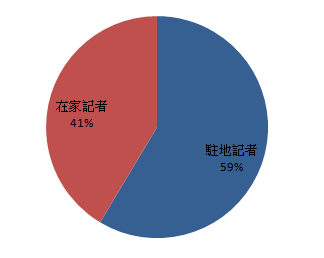 圖一：客家電視台暗夜新聞駐地與在家記者新聞產製比例一般而言，報業或電視新聞之所以編制駐地記者，是希望透過記者對在地事物的熟稔，以及物理上的鄰近性（人就在事件發生的駐地），能夠抓取新聞發生時的即時性，並且對所發生的事件提供背景脈絡，以便讀者在閱讀新聞時，不僅能得知新聞事件本身，並且能夠理解事件發生的前因後果，以及可能的具體脈絡。不論從學理或實務均可以發現，駐地記者與在家記者之間的差別在於，駐地記者的採訪範圍是以地理區域為原則，在特定地理區域範圍中，不論什麼樣的新聞內容、路線，駐地記者都必須將新聞蒐集採集回來；相對之下，在家記者因為地處行政經濟的中心，從新聞價值的觀點來看，有比較高的可能接觸到具有重要性、即時性或者顯著性的新聞，因此在家記者通常是依據分配的路線作為採訪新聞的範圍。例如，政治線記者只有在特殊情況下，才有可能跨出政治的領域，到其他領域去採訪新聞。這樣一來，在家記者的路線專業度遠高於駐地記者；而駐地記者能夠兼容各類型新聞的機動性，又優於在家記者。從客家電視台新聞內容是否由駐地記者的產生別來看，客家電視台可能基於「客家庄」基本上都不在台北市、新北市內，因此大量來自客家庄的報導，自然就需要駐地記者的協助；這恐怕是客家電視台屬性上的使然。當然，由這一產製上的特色我們也很容易看出，客家電視台新聞部播出的新聞內容，的確隨著台內所關注的「客家元素」--客家庄而特別明顯。這大概是客家電視台在族群議題表達上，最能與公共性區隔的一個區塊。同一筆資料（駐地與在家記者比例）也顯示了，相對於其他電視新聞台、綜合台播出的新聞內容，客家電視台並未因為電視台北身落腳台北市區，而不對等地過度重視都會新聞。在過去，台灣的電視新聞經常被認為是「從台北看天下」，除了沒能關注國際議題，也經常忽略台北都會區之外的地理區域。更有甚者，就算在報導數量上略略增加了地方新聞，卻也常因為報導者長期居處台北都會區，因而在報導內容的切入角度、譴詞用語或者議題設定方面，有獨尊台北觀點的憂慮。於是我們才會看到近幾年許多報業機構（不論紙本或廣電新聞）紛紛成立中南部新聞中心，就是為了彌平這一層缺失。從這一點來看，客家電視台的新聞播出表現，在側重客家庄的同時，似乎也同時跳脫了其他新聞業一直無法擺脫的都會觀點。當然，這僅僅是從播出新聞則數的角度所做的討論；在本文下一節質性研究所獲得的資料顯示，客家電視台新聞的製播策略，除了「客家庄」常有客家事，因而特別受到重視外，也與新聞製播決層層級的新聞想像、客家想像有關。2.從消息來源看客家電視台新聞屬性表現除了駐地與在家記者產製的新聞比例外，另一方面，我們還可以從客家電視台新聞的消息來源，來瞭解對客家電視台來說重要的消息來源。我們將所有標示出人民標的新聞內容，做了消息來源統計；並且將在這段期間中，出現次數超過4次以上的消息來源統計出來。結果如圖二：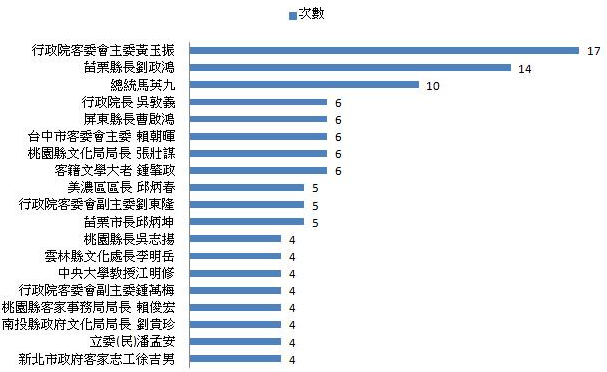 圖二：客家電視台暗夜新聞自製新聞「消息來源」分布圖從圖二的結果觀察，很明顯地，最常出現在客家電視台自製新聞中的消息來源，就是中央級的客家事務主管機關政務官，也就是行政院客家委員會主委黃玉振；在研究期間內的所有新聞（共1,331則）中，客委會主委黃玉振一共出現了17次。在消息來源分布中，排名第二的消息來源是苗栗縣長劉政鴻，一共出現了14次。總統馬英九在所有新聞則數中出現10次，排名第三。接著，從第5名到第12名，全都是地方政府綜理客家事務的主管或相關機關、地方政府主政人員，或客籍大老。而且，這些「地方政府」大多是印象中客家人聚集的主要鄉鎮地區：從屏東縣、桃園縣、美濃區到苗栗市都是客家庄。因此，若從消息來源的角度來看，客家電視台所自製的新聞，在消息來源的選擇上，其實仍舊遵循傳統新聞學對於政府機關的重視；只不過，在客家言客家，客家電視台新聞中，最重要的消息來源不見得是最高階的政府官員，反而是在業務職務上處理客家事務的各級客屬相關單位。除此之外，「客家庄」在地理上的特質，在客家電視台自製新聞中展現得十分明顯。這或許使因為「客家事發生於客家庄」，也可能客家電視台新聞部在派駐駐地記者時，以「客家庄」為主要的派駐邏輯（規則），使得客家庄的消息事件更容易曝光，於是造成了消息來源的特定偏向。由於客家電視台自製的新聞中，本就有超過一半由駐地記者所產製，因此可以看出駐地記者的「駐點」的確有可能直接影響客家電視台新聞的主要消息來源。另一方面，客家電視台新聞的消息來源除了集中於中央、地方綜理客家事務的主管機關與單位首長外，還有一個可以稱呼為「客籍大老」的項目。在出現次數超過4次的消息來源中，鍾肇政與江明修都可以算這個類目中的消息來源。這類型的消息來源雖然為數不若行政機關單位首長來得多，但卻是族群播中，非常重要的一種消息來源類型。事實上，在傳統新聞學中，對於名人、政務官這種「顯著性新聞價值」的關注，少有學理提及「大老」這個詞彙。在一般的政治、經濟、社會新聞中，除了政黨新聞外，也少見「大老」這種消息來源；這類目很有趣地代表了特定族群中德高望重、具有特殊聲望的人。然而，誰才能算是大老、究竟要怎麼指認大老、大老說的話到底有什麼後續社會政治效應，其實都難以評估。他不像政務官，受訪過程中的發言或可理解為政策宣示；他也不像地方首長，發言可以理解為政策傾向。他更不像特殊專業人士，對於社會事務提出專業見解。然而這樣的類目，卻在族群報導中成為一種重要的、有特色的，卻讓人有點難以理解的「重要」消息來源。我們若將這個結果與客家電視（暗夜）新聞所播出的所有新聞引述的消息來源作一比對，更可以看出客家電視台自製新聞在消息來源部分的偏向。圖三為本研究登錄期間客家電視台暗夜新聞所有消息來源（出現次數超過四次）的整體狀況。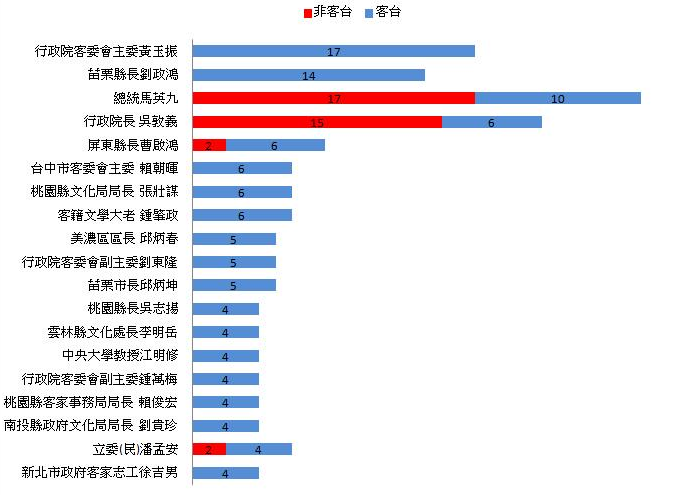 圖三：客家電視台暗夜新聞所有新聞引述消息來源分配圖從客家電視台所播出的「所有」新聞內容來看，其實最重要的消息來源仍是傳統新聞學中，認定最具有新聞價值重要性、顯著性的總統馬英九；他在87天的新聞中，共出現27次，約三天就出現一次。排名第二的消息來源，則是同屬具有新聞重要性、顯著性的最高行政首長行政院長吳敦義；他一共出現21次，約四天出現一次。在客家電視台自製新聞中最常出現的消息來源，客委會主委黃玉振，在所有新聞中則落居第三。最重要的是，客委會主委黃玉振出現的新聞，全都是由客家電視台自製的新聞；也就是說，對於提供共稿的公共電視來說，黃玉振不但不是重要消息來源，而且很有可能是根本不會派線採訪的對象。同樣地，在19位出現超過4次的消息來源中，其實只有四位曾出現在公共電視提供的共稿中（即，長條圖中有紅色部分的四位消息來源）。我們若從「客家元素」的角度來看，這四位中，只有屏東縣長曹啟鴻具有明顯的客家元素（屏東縣被認為是客家縣）；另一位曾在公共電視共稿中出現的民進黨籍立法委員潘孟安，來自屏東縣第三選區。其餘兩位，馬英九、吳敦義兩人則是所有新聞台共同關注的重要消息來源。馬英九作為消息來源的新聞中，有超過一半是公共電視提供的共稿（27次中有17次出現在公共電視共稿中）；吳敦義部分也一樣超過一半的次數出現在公共電視共稿中（21次中的15次）。假設公共電視製播的新聞不會特別關照客家議題，而是針對通則性議題做具有一般新聞價值的報導，那麼，這個結果表示客家電視台播出的新聞中，除了客家元素外，同樣關照了一般通則性的新聞。最常出現的兩位消息來源，主要出現在公共電視提供的共稿中，這表示客家電視台新聞人力的配置很明顯地以「客家特徵」為原則；對於「對整個國家社會皆屬重要訊息」的新聞，客家電視台在精簡的人力中，選擇使用公共電視共稿。這正是為什麼馬英九、吳敦義做為客家電視台暗夜新聞最常出現的消息來源，卻絕大多數出現在共稿中，而不是出現在客家電視台自製的新聞中。這一點，在稍後的訪談中，也獲得了證實（參見：「第二節  質化分析：深度訪談」一節）。另一方面，同樣出現在公共電視共稿中的另外兩位「具有客家特色」的消息來源：曹啟宏與潘孟安，卻正好呈現相反的狀態。這兩位消息來源主要出現在客家電視台自行產製的新聞中：曹啟宏共出現8次，其中6次都在客家電視台自製新聞中；而潘孟安出現6次，有4次是在客家電視台自製新聞中。換言之，這兩位「具有客家特色」的消息來源，在絕大多數情況下，是客家電視台記者所鎖定的對象；至於公共電視共稿，則較少關注他們。至於其他客家電視台自製新聞非常在意的消息來源，如苗栗縣長劉政鴻、客籍文學大老鍾肇政、桃園縣長吳志揚等，則未曾出現在公共電視共稿中。不過，倘若我們就此便下結論說公共電視不重視客家（族群）新聞也不盡正確。這是因為，凡是在具有客家元素、客家特色的場合、地點，客家電視台新聞部顯然一定會派記者出機採訪。當新聞內容是有關客家政策、客家庄建設等重要新聞，而公共電視也派員採訪時，客家電視台因為已經有了自己採訪獲得的新聞，當然就無須再使用公共電視的共稿。這麼一來，客家電視台新聞部記者依據新聞內容所決定的受訪者，自然也就會與公共電視採訪記者認定重要的消息來源有所出入。於是，同一則新聞在側重不同新聞重點，乃至於採訪不同消息來源的情況下，將只有客家電視台自製的新聞會在最後露出中出線。於是，我們所登錄到的消息來源，就在此與公共電視共稿中出線的消息來源大不相同。從消息來源分布，以及使用共稿的情況來看，客家電視台自製的電視新聞非常明確地抓住了「客家元素」作為人力派遣與報導的原則。相對之下，公共電視因為以傳統新聞學所示新聞價值為新聞處理的原則，因此在一定程度上彌補了客家電視台因人力不足而無法處理一般通則性議題的困境。3.從新聞類型看客家電視台新聞屬性接著，我們再透過內容分析法說明客家電視台暗夜新聞的新聞類型表現。在這個分析中，我們將可以看出客家電視台在派遣人力、使用通稿時，是否受到新聞類型的影響。在分類時，採取「以主播標為分類對象」的分類操作。本研究在側錄帶登錄時，已請工讀生登錄員登錄主播標、小標等內容；其中主播標因為最能提示一則新聞的重點，因此登錄時，以主播標為準。當主播標無法判定分類時，則進入小標以協助判定。當小標也無法判定時，則回到新聞帶，觀看整則新聞後確定報導重點，然後再行登錄。本次登錄以本研究研究助理世新大學新聞系四年級楊庭歡同學完成；所有楊庭歡同學無法確定的新聞，由計畫主持人依序依據主播標、小標、新聞帶內容確認。楊庭歡同學所登錄的所有分類，由計畫主持人逐一檢閱，不同意者透過兩人討論確定。因此本研究在內容分析分類部分，不需要進行登錄員間信度檢測。類目架構說明本研究首先採取傳統新聞學分類「新聞路線(bean)」的基本原則，配合登錄客家電視台側錄帶時的基本觀察，製作內容分析所需的類目(category)架構。在第一次類目架構構成中，區分為以下幾種類目：經濟、教育、交通、政治、藝文（文化）、科技科學、環保、生活（含宗教）、農業、水利、社會、氣象、環境。共13個類目。在第一次全部分類後，依照客家電視台內容的實際表現，增加了法治、健康、人物、觀光、氣候、醫療、社會運動等7個類目。因此最後類目架構共有20項類目。其中，「氣象」並非每日氣象預報（此項在登錄側錄帶時已確定全數不登錄），而是指因為氣象變化而特別製作的新聞。例如，100年1月6日有一則播出新聞主播標題為「入夜越來越濕冷  彰化以北下探6度」；這則新聞即是因氣象變化而特別製作的新聞（有別於每日氣象預報），就分類於「氣象」一類中。至於「氣候」，則是針對整體氣象在長時間變化所做的報導。例如，100年3月9日播出新聞中，有一則報導主播標題為「氣候值基準更新 暖化跡象更明顯」，即屬「氣候」這一類目。此外，「環保」是指對環境的說明中有保育概念的新聞；而「環境」則單只對環境的描述。除此之外，「法治」與「政治」的區別在於，前者是有關立法、修法等項目；而後者則是有關政黨政治、民意機關、政策宣示等項目。以上對於各類目的說明，皆在分類前由計畫主持人與研究助理討論後製作成登錄手冊，以便登錄時參照比對。內容分析分類結果首先，讓我們先瞭解客家電視台自製節目的分類狀態。（見圖四）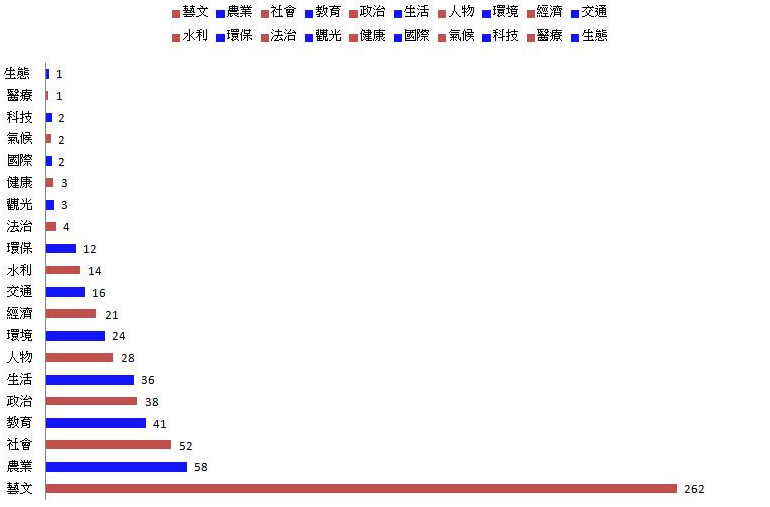 圖四：客家電視台暗夜新聞自製新聞類型分配圖（N＝620）由圖四可以清楚得知，在客家電視台新聞部自製的新聞中，最大宗的是藝文新聞。藝文新聞總次數為262則，佔所有客家電視台自製新聞總數的42.3%，快要佔到所有自製新聞的一半。排名第二的新聞類屬，是農業新聞，總次數為52次，比例約為8.4%。這個比例看起來不高，但倘若我們將在同由農委會主管的「農業」與「水利」合併計算，可以獲得66次，比例則攀升為10.6%。這個結果顯示了，客家電視台在製作新聞時，最強調的就是客家民俗、文化、藝術等面向；然後就是傳統上認為客家人以務農為主的經濟來源模式。從客家電視台新聞屬性的角度來觀察，便可以發現，客家電視台新聞部在人力派遣方面，細緻分化了所謂「客家元素」，並將之定位在藝文活動與農業生活兩方面。如果我們進一步把「所有」客家電視台暗夜新聞播出的內容作分類便可以發現當人力不足時，客家電視台新聞部最常從公共電視共稿中撈取的新聞類型（見圖五）：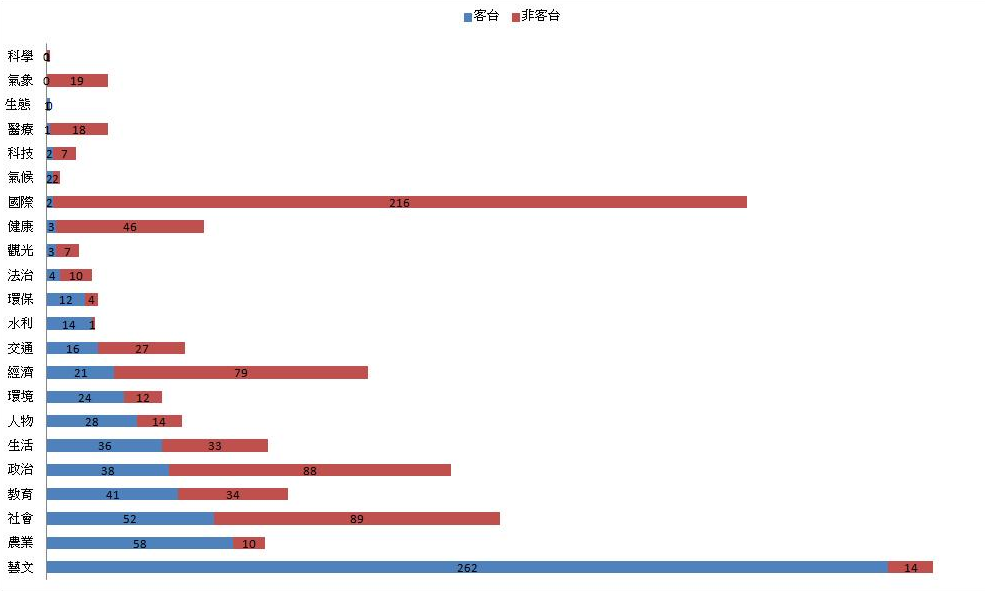 圖五：客家電視台所有新聞類型分配圖（N＝1,350）總體而言，客家電視台暗夜新聞播出的所有新聞，仍以藝文類為數最多，總次數有276次，比例約為20.4%；已經超過五分之一。其次為國際新聞，總次數為218次，比例為16.1%。藝文類新聞很明顯是客家電視台播出的新聞中，總量最大的一種類型。由於藝文類新聞涵蓋了客家生活、客家藝術文化、客家民宿風情等，因此很容易理解客家電視台新聞部對這類型新聞的偏好與關注。不過，再加入公共電視共稿後，客家電視台暗夜新聞播出的所有新聞中，次多的竟是「國際新聞」，卻是從族群電視台屬性難以預測的結果。在觀察登錄期間的新聞事件後，本研究發現，客家電視台暗夜新聞之所以有如此大量的國際新聞，主要是受到100年3月9日日本東北大地震的影響。在日本大地震之後，客家電視台播出的國際新聞中，出現了大量地震、核災、災後、餘震、災區農產品安全性等議題報導。這直接影響了客家電視台在國際新聞類目中的播出表現。除此之外，拜暖化之賜，全球議題中有關暖化、全球合作等議題，也是客家電視台播出的國際新聞中的大宗。在本研究計畫主持人過去針對客家電視台所進行的幾項研究案發現，客家電視台在標定「客家屬性」時，除了傳統理解中的客庄生活、族群傳統歷史文化、務農生活等面向上外，也積極開發具有現代感而又能聯繫族群特殊性的議題。其中，「環境保護」的議題曾被標定為客家族群的重要議題。（參見劉慧雯，2008：53-54）這主要是因為客家族群的主要生活區域多為坡地，不論從比較陳舊的水土保持的角度，或者較新的永續環境的角度，客家族群都因其族群特殊幸而跟環境議題牽連起來。於是，不論是日本大地震，或者已經風行好幾年的全球暖化相關議題，都與客家議題有關。很明顯地，客家電視台在共稿的使用上，使用最多的是國際新聞；總則數達到216則，佔客家電視台所使用所有共稿的29.6%。其次則是社會新聞，總次數為89次，比例為12.2%。佔所有共稿比例超過百分之十的項目可以表一看出：表一：客家電視台暗夜新聞共稿類目分配次數與比例表從表一可以看到，對人力窘迫的客家電視台新聞部來說，最不需要派人力採訪並自製新聞的項目，就屬國際新聞、社會新聞、政治新聞與經濟新聞。相對之下，公共電視因為屬於一般綜合電視台，在新聞人力的調度上，依循的是通則化的模式；因此，很明顯地，包括國際（編譯）、政治、社會、經濟等一般觀眾關注的議題，自然需要投入對應的採訪人力。因此，也可以說，在分類類目架構呈現下，很明顯看出客家電視台新聞部在人力調配上，採取「專業分工」的方式。所謂「專業分工」指的是新聞部門對於自己的屬性地位的認識。在其他媒體中，我們可以看到有特別著重經濟新聞的經濟日報、工商時報；著重教育的立報；著重邊緣文藝與性別議題的破報。過去也曾出現側重體育新聞的大成報與聯合晚報。專業分工之後，這些報紙將絕大多數的新聞採訪人力投入於特定路線，而不再針對一般性的新聞內容做通則性的路線分派。從這個角度來理解客家電視台新聞報導，我們可以將它理解為「客家族群專業報導」。而正是這個專業分工的模式，清楚地解釋了目前客家電視台暗夜新聞的製作趨向與偏好；當然，也就說明了客家電視台人力調度的基本原則。三、量化分析小結本節，我們使用了次數分配以及內容分析兩種方法，對客家電視台暗夜新聞的播出偏好作了一些計量分析。計量分析的研究結果顯示，客家電視台播出的新聞整體而言，有以下特色：在客家電視台自製新聞中，駐地記者提供了超過半數的新聞內容。這個結果與一般新聞的表現不盡相同。這顯示客家電視台新聞部門對於「地理區塊」有特別明確的標定；在標定內的地理區塊，不但派駐記者，而且也更為願意播出地方記者製播的新聞帶。從消息來源分配的角度來看，客家電視台所播出的自製新聞，對於中央與地方客家事務主管機關有特別的關注。在傳統新聞學中認為非常重要的官方消息來源：總統府（總統）、行政院（院長），對客家電視台自製新聞來說，不若中央層級客家事務綜理單位行政院客委會（主委）來得重要。除此之外，為了清楚說明族群事務，在一般新聞學所強調的具有新聞價值的消息來源之外，客家電視台自製的新聞中，有一類非常特別的消息來源，我們可以依據客家電視台新聞播出在畫面上所標定的人名標稱之為「客籍大老」。這些客籍大老不佔有政務官位置，也不見得有全國性的政治經濟或社會重要性；然而，他們由於具有客籍身份，而且在客家事務上有主導力，因此常成為客家電視台自製新聞的採訪對象。從內容分析所完成的類目架構與次數分配來看，客家電視台暗夜新聞所播出的所有新聞中，以藝文類新聞為最大宗；在客家電視台自製的新聞中，藝文類新聞的數量接近一半。即使將公共電視提供的共稿加入一起計算，藝文類新聞的比例仍高達五分之一強。這顯示客家電視台的新聞內容，以描述客家族群民俗、藝術文化、表演為最大宗。由以上這些特徵來看，客家電視台新聞部，在人力調配上，的確側重化身為客家民俗、藝文、風情的藝文新聞為主。而且，從類目化的統計資料來看，凡是屬於一般性、全國性、通則性的新聞，基本上由公共電視提供的共稿補足。如此一來，客家電視台新聞部在有限的人力之下，才有可能在族群與公共性的拔河之間，取得合理的平衡。質化分析：深度訪談本研究第二階段將訪談客家電視台新聞部決策記者派線的管理階層，針對新聞決策進行訪談；訪談的問題是：人力調度的原則：客家電視台新聞部工作人力有限，在面對每天一小時的晚間新聞時段時，如何能有效調度人力，讓具有客家台特殊族群視野的報導者能夠到新聞現場採訪新聞，以完成客家鄉親對客家台「服務族群傳播權」的期待？使用通稿、外部供稿的原則：客家新聞台有一定比例（至於實際比例由第一階段內容分析將可以得知）使用公共廣電集團的通稿，或者外部新聞社供稿；這些稿件一般而言並非再考量客家族群傳播利益的前提下已製作完成。那麼，使用這些沒有特殊族群意識的新聞稿，其原則如何？又怎麼進入「客家電視台服務客家族群傳播活動」的基本成台宗旨？甚至，如何合理化客家台使用通稿、供稿的新聞報導策略？ 一、深度訪談的執行本研究原預定訪談客家電視台新聞部各級主管，以及部分記者。然而，聯繫之初，部分預定受訪者認為本研究研究問題不是一個可以公開討論的議題，不願接受訪問，使得研究進度一度落後。還有部分預定受訪者認為，雖然在工作職務上直接涉及客家電視台新聞產製，但層級不高，或無法代替整個客家電視台新聞部發言，也拒絕了本研究的訪談邀約。本研究計畫主持人考慮新聞產製原是一個團隊工作，即使新聞路線的區分，在一般報業（含電視新聞）也都經常有跨線支援、任務編組或臨時異動等情況。因此，要了解客家電視台在記者派線、製播新聞等決策，有必要針對比較高層、對製播決策具有通盤了解的人員進行訪談。本研究獲得新聞部經理李儒林協助，接受本研究訪談。二、深度訪談分析1.客家電視台新聞部人力現況在本研究最核心的研究問題，也就是有關「人力調度」的問題上，受訪者以非常有趣的方式說明了客家新聞台在有限的人力中，如何思考新聞製播的問題。客家電視台新聞部目前的所有人力，包括了每日新聞(daily news)五組記者（包括文字、攝影）、駐地記者數位，以及專題節目組五組記者。這些人力除了負責客家電視台帶狀播出的每日新聞（每天三節）外，另外還負責自2007年起由公共電視台轉移給客家電視台製作播出的「客家新聞雜誌」節目，以及客家電視台重要的地方自治節目「村民大會」。客家電視台新聞部在本研究分析文本的播出期間（100.01.01至100.03.31），共有採訪組（文字與攝影）十一人、採訪組駐地記者十一人；專題節目群九人；攝影六人。共計三十七人。2.「客家元素」作為新聞操作準則基於客家電視台是一個族群電視台，有服務族群成員的文化責任；再加上客家族群最重要的文化資產即是客語，因此，在新聞人力調度上，「客家」是最優先的標準。在受訪時，李經理一開始回答客台新聞人力地調度時，便提醒了這個最優先的準則；他說，與客家族群有關的新聞線可以這樣思考：……客委會，我們一定會有。像新北市還有台北市的客家事務局(OK)……然後我們會有弱勢，基本上我們認為族群是屬於多元文化的一支。所謂的多元文化講的是族群，族群包括各個族群也包括新住民、老人、兒少、婦女、勞工、環團(OK)。……我們會有農委會，因為客家人非常多是務農。……然後包括教育，我們認為客家人是重視教育的(OK 好[笑])，晴耕雨讀，然後寧可窮自己不要窮孩子……這很顯然是遵循一般新聞媒體的分線原則之一：政府部門。在傳統新聞學中，政府部門一向是重要的消息來源；特別是牽涉到政治決策、國家節日、主事者意向等事件時，政府部門幾乎可以說是唯一的消息來源。將「政府機關」減縮為「客家事物綜理機關」並不表示客家電視台新聞製播單位不重視總統府、立法院這些重要的政府單位與民意機關；相反地，客家電視台有其親近這些消息來源，而又同時能兼顧族群觀點的新聞派線邏輯。李經理談到：我們會希望做出不一樣的區隔，我們會去立法院(對)，我們會去總統府，我們會去行政院，為什麼?我們認為要讓…政治領袖，政治菁英，像立法院，我們會做客籍立委，我們要讓這些人知道，客家電視台的記者在運作，有在採訪這個東西，有在關心這個東西，我們自己會拉出大概十七個客籍立委的名單(OK)，有什麼狀況我們會去問他，林郁芳、邱議瑩、管媽或者是趙麗雲、劉盛良，我們有很多客籍立委的名單……而我們在問他的東西就會很接近客家，因為你就是客籍立委。行政院一樣，我們會提出問題，在行政院院會的時候，我們會問，院長在開記者會，在找記者的時候，我們會去，我要讓他知道說客家電視台的存在，我覺得那是個存在的主體性。總統府也一樣，我們去總統府幹嘛，跟客家人沒關係，我們會去問，老農津貼我們會舉手問，總統要開記者會我們去問，……我們的能見度必須被看見，被誰看見，被政治人物看見，我們除了在地客家庄之外，在台北都會這邊，我們遇到這個狀況，我們也會去，大概是這樣……換言之，客家電視台新聞在有限的人力下，一方面要顧及「新聞」的專業性，另一方面還有服務族群的責任，這使得客家電視台必須在傳統新聞學所強調的消息來源中，重新規劃屬於他自己的「重要」消息來源。總統府、立法院、台北市政府…等政府部門（以及民意機關），在客家電視台的操作中，被重新定調為「總統府記者會中與老農有關議題」、「行政院有關客屬族裔的政策與宣示」、「立法院百多位立委中的客籍立委」、「台北市政府客家事務委員會」……等。這個一般性的準則，在具有族群特色的客家電視台，顯然也是新聞製播的原則之一。唯一的差別在於，客家電視台基於族群服務的考量，將一般新聞媒體特別側重的國家一級單位，如：總統府、院級單位，或部會等，簡便化約為綜理客家事務的行政院客家委員會，以及各級地方縣市政府客家事務主管機關。除此之外，客家電視台新聞部對於這些一般機關部門的理解，其實帶著豐富的客家想像。例如：客家人對教育的重視轉化為對教育政策的關注；客家人的「少數族群」身分，則轉化擴大為對所有弱勢族群的重視；客屬族裔的傳統職業，也重新抽繹為對農委會、水利等議題的重視。這樣的調整乍看之下可能排除了一般事務的傳送播出，但也正是此時，身為公廣集團一員的客家電視台，從他的困境中，找出了「使用公共電視（含公視、華視、台視）共稿」的解決方法。原本，「使用共稿」有可能是佔用客家電視台新聞播出時間，因而耗損客家台新聞之「客家純粹度」的負面因素；然而，在「機關作為消息來源」的實地操作中，當「客家元素」在必須被突顯出來的要求中，這些實際上被「撈」出來的公視共稿，在人力有限的情況下，反而成為補充一般性資訊的重要挹注。事實上，也正是客家電視台新聞部明確地將自己定位為「以採訪客家相關議題、部會單位、人物為主要工作」，才有可能將有限的人力做最大效益的使用。也就是說，對客家電視台新聞部來說，轉化或增益人力的使用效果，「公視共稿」其實提供了非常重要的「新聞族群（客家）化」資源。不僅是作為新聞業最重要消息來源之一的政府部門、民意機關需要「堅守客家元素」的轉化，事實上，在面對其他統理專門事務的部會、公部門，以及各類非政府組織(Non Governmental Organization, NGO)時，客家電視台新聞部採取的類似的派線與採訪策略：……很多大事情是公共化的，可是它可能跟族群沒有關係，但是我們會針對一些公共議題，或是比較高層級的議題去做，像什麼…老農津貼我們在乎，像好比教育小校我們在乎，因為我們很多是在偏鄉，客家庄很多偏鄉，於是這也是屬於教育的一部分，但它可能是一個，像醫療資源不夠，我們認為客家就是不山不市，不是在山上也不是在都市，它就是在這麼尷尬的地方，山上有原住民(對)，都市有漢…有一般的那個…對，客家就是在這麼尷尬的地方，所以我們覺得醫療資源是落後的，所以我們會做這個東西，醫療。之前我們也做消基會，但是我們發現消基會，陸陸續續跟我們的客家族群的關聯性不那麼大，因為它就是一般的消費者，所以我們會請公視去做，但是有幾次我們自己去做，他抽查了什麼?他抽查了福菜(OK[笑])。他抽查了醃漬品，他抽差了跟客家人有很什麼，湯圓，粸粑，這個那我們會去，我們會希望做出不一樣的區隔………………好比那天我們去做了一個，公督盟公布了…表現優異的立委，這個我們可能就讓公視去做，我們做什麼?這個立委裡面有沒有客籍的立委? ……於是，公共電視等於提供了一批採訪人力，將一般議題的一般內容製做成新聞，提供客家電視台新聞節目播出；而客家台自身便能夠集中「火力」在設定好的「客家元素」上。在這裡，我們可以很清楚地看到，客家電視台新聞部的主要製作（派線）原則，顯然與其主事者的「客家想像」有著密切的聯繫。除了長久以來以備認定具有「客家合法性」的元素的客家人、客家籍、客家話之外，農民（尤其老農）、偏鄉小校（或較為廣義的「教育議題」）、醫療資源不足（偏鄉），乃至於特定「福菜」與「粸粑」……這些已然具體化了的元素，成為「客家象徵」的代表，具體地引導著客家電視台新聞製作的實際操作。這個操作原則，非常具體的表現在客家電視台露出新聞的消息來源比例上。在客家電視台暗夜新聞時段露出的所有新聞中，以總統馬英九的受訪次數最多，高達27；其中，有17次出現在公共電視提供的共稿中，僅10次出現在客家電視台自行採訪製作的新聞中。相對於此，若只看客家電視台自製的新聞卻會發現，在客台自製的新聞中，出現最多次的消息來源並不是馬英九，而是中央級客家事務掌理機關：行政院客家委員會的主委黃玉振；他光是在客家電視台自製的新聞中，就出現了17次。但有趣的是，黃玉振卻未曾出現在公共電視的共稿中（次數為0）。這顯示了對公共電視來說，黃玉振並非重要消息來源。（參見本研究量化分析部分）雖然這個結果有可能是因為所有與黃玉振有關的新聞，客家電視台因為派出記者採訪，因此不再採用公共電視的共稿，造成了黃玉振每次都出現在客家電視台自製的新聞中。然而，從馬英九與黃玉振兩位消息來源在傳統新聞學中所具有的新聞價值，以及政務執掌內容的角度來看，客家電視台的新聞操作，確實掌握了「客家屬性」這個元素。然而，我們雖不否認老農、偏鄉小校、福菜或粸粑都是非常「客家」的元素，但當客家電視台以這些元素作為新聞派線的標準時，難免落入本質主義(essentialism)的可能陷阱中，將有可能使得「與時俱進的客家」的元素不太容易被挖掘、生發出來。說得更誇張一些，當老農凋零、福菜與粸粑被符號化為純粹儀式或節慶事物時，同一個操作「客家」的方式，會不會失去合法性與代表性？或者，當這些客家象徵脫離了日常情境，從中發展出來的傳播內容，還能不能有新聞專業所應有的守望環境的功能？以上這些，都有可能目前客家電視台新聞操作模式的可能後果。3.打破新聞傳統疆界傳統新聞學對於「每日新聞(daily news)」的理解，基本上循著「最新、最重要」的新聞價值邏輯。也正因為每日新聞處理的就是當天最即時的訊息，因此每日新聞最重要的就是每天更新；也正是每日更新的特質，使得傳統新聞在採訪上需要大量人力。這正是本研究提出問題之所在：在人力根本不可能完成每日三節新聞所需的新聞量時，客家電視台如何面對空出的新聞時段？依據受訪者的說明，我們首先了解了客家電視台與傳統新聞操作模式的雷同之處：依舊處理政府機關部門釋出的訊息，只是特別側重其中的客家元素。這當然有可能造成前一節所說，由於過度重視本質主義式的象徵元素，造成未來報導內容的僵化。不過，除了部門之間的互補、議題生發外，在客家電視台新聞製播的實際操作中，還有另一個機制讓客家電視台新聞播出不致於大開天窗。這個機制就是大量的專題報導。……這麼多daily的行程，中央社每天都有好多行程，可我們都，幾乎都會被我們篩汰掉，我們會做另外就是我要講的，我們會去做專題，好比說今天我剛講的偏鄉小校，那個小校要廢了，要合併了，少子化，每年都會遇到，教育部都要遇到這個問題，我們就拉了一個專題，這些專題誰做，我們台北做，六組記者大家分著去做，我們拉了一個禮拜，兩個禮拜，我們做了很多，做了十幾支。那我們做這個專題的時候，我們會下鄉，我們會去做田調，我們也會請當地方記者幫忙，在這個過程當中，在我們在推這個大案子的時候，我們就不會…(分線了。)不會分線，不會去跑daily………………妳講的沒有錯，一天12則算多的，可是那天可能一則都沒有。(對阿) 有好幾天一則都沒有，你就知道那幾天我們一定是(在做…)…在做專題，公車路線要停駛因為偏鄉，可是這個對我們客家庄太重要了，一天一小時一班，什麼變成一天有一班，那我們怎麼辦，我們去做偏鄉，大家下去做。桐花季到了 我們就會做，大家下去做，那我可能就不會有daily……換言之，「專題」，或更準確地說「客家專題」，是客家電視台新聞部最重要的播出內容之一。專題在客家新聞的時段中，不但與即時的每日新聞相提並論，而且在某些特殊時節，它的重要性還有可能直接超越每日新聞；所以受訪者才會說「那天可能一則（daily）都沒有」，因為「這（議題）對我們客家庄太重要了」，所以「可能就不會有daily」。這個情況在今年（2011）更為明顯；因為「建國百年」在所有政府部門發酵，客家電視台新聞部似乎不能免俗地也搭上「百年熱潮」，啟動了新聞部前所未見專題列車：……我們已經在啟動…客家100的專題，客家100是非常大的一個案子，就是我們以十個主題，政治經濟教育運動，就是體育，然後農業，然後水利……然後政治……對……十個…我們…選了十個主題，這十個主題都是一個同事在負責，各一個，對不起我應該這樣講，十個主題一個人負責兩個，十個主題負責兩個，其實我們只有五組不是六組，因為一組在家(OK)，一個人負責兩個，可是兩個...，好比說我是教育跟農業的農業經濟，農業水利，教育跟農業水利好了，我一個主題要做五則… [笑]兩個禮拜阿?一個禮拜播一則，也就是說，我一整年他的50則，每個禮拜一在這麼大量的時候，因為客家100年，那我們也希望說，民國100年跟客家有什麼關係，大家都在做民國100年的時候，我們怎麼樣跟客家產生一些構連，於是我們找了政治，剛剛我講的那幾個，還我母語運動，然後或者是1895開始，然後講到客籍菁英……客家人參與政治這一塊，從解嚴，從孫中山，我們也說他是客家人……在這個過程中，每日新聞的播出時段壓縮到最小。儘管每日新聞被壓縮，但實際播出的內容，的確紮紮實實充滿了「客家元素」。從研究者的角度來看，客家電視台新聞播出的內容，或許無法成為理解當時重要新聞事件的「歷史」，但卻有可能成為一個個因為深入討論而富足的議題。但，我們若從另一個角度來看，也同時會發現，專題化的報導模式，由於必須先設定議題，所以也很有可能有窮盡議題的一日。相反地，每日新聞雖然無法深入探討每一個單一議題，卻有著因為每天每天都出現的事件，而不斷翻新更新的機會。換言之，每日新聞確實是帶狀新聞節目的命脈，而專題的生存延續，則需要企劃人員不斷地新生出值得討論的議題。在客家電視台背負族群服務責任的情況下，用專題填充每日新聞節目的播出時段，就長期來看，其實是風險較高的作法。客家電視台新聞部在以「專題」填充每日新聞時段的同時，仍舊對新聞的「即時性」有一定程度的強調；受訪者說：我們的專題幾乎都有時效，我們有很多是有時效，daily的東西，除非它的時效性更強，我說的是…，如果是daily的話，daily的時候，好比說今天立法院在審客家委員會的預算，這個就去，當然(對對對對。)這個是daily的時效，另外的時效可能是季節性的時效，還有一個節慶的，像…問：義民節阿幹嘛的…對對對，那個也是時效，那我們會推，我們才剛推完三山國王廟的專題，一組人到了大陸去，一個禮拜，回來做了十幾支，然後另外的人要到宜蘭到彰化，去找三山國王廟，台灣的三山國王廟，我們兩岸三山國王結合，在做這個的時候，daily會被我們放棄，沒有什麼東西是非要客家電視台的記者去做的daily新聞，除非他跟客家有很密切的關聯，好比說金鐘獎，就像我剛講的節慶，金鐘獎，我們入圍了16項，可是客家人在這個裡面很多(很多)，我們又做了一個專題，又拉了一個很長的專題，這樣我們所有五組人在投入做這個專題的時候，他們沒有再去做daily，daily我覺得OK，因為我更希望做出客家味道的東西，如果做的東西跟公視一樣，跟TVBS一樣，跟其他電視台一樣，那我跟別人不一樣在哪裡，我是不是全部拿來配音就好，說不出我自己的特色…這麼一來，客家電視台新聞的製播原則，又回到了「客家特色」這個向度上。也就是說，每日新聞也好、專題也罷，重點都在強調客家特色。……譬如說我要做一個百年小校，客家100，百年小校，我就請地方把東西送上來，我們台北來做，那這個東西我們就會拉的比較長，因為這很有特色，鳳林是校長，校長鎮，美濃出博士，這個東西我們會拉出來，拉出四、五分鐘都沒關係，因為這個好多可以展現我們的特色，所以他的新聞，SOT可能會變少……於是，可以看出，客家電視台新聞部的製播工作，是以「客家元素」作為最重要也最基礎的標準。我們若從傳統新聞學的角度來看待這個製播標準，可以發現客家電視新聞台在傳統新聞學中抓取了「即時」這個新聞價值；至於其他在新聞學中側重的新聞價值，例如：重要性（顯著性）、鄰近性、趣味性等，則因為與「客家元素」時有衝突（或，雖無衝突，但實際操作時無法播出人力採訪），在客家電視台新聞製播過程中，被公共電視的通稿所取代。三、質性訪談分析小結本節，我們依據深度訪談所得的資訊為依據，對客家電視台新聞部在有限人力中，如何因應週間每日長達一小時、週末每日卅分鐘的新聞時段，提出說明。本研究執行期間，客家電視台在家記者只有五組，依照一般新聞機構的編制，幾乎不可能應付每天至少需要十二到十五則的新聞數量。在這個具體條件的限制之下，客家電視台的新聞播出，確實需要有別於一般新聞機構的人力調度規則。受訪的客家電視台新聞部經理李儒林清楚地指明了客家電視台新聞所側重的「客家元素」。這些客家元素直接表現於中央與地方客家事務綜理與主管機關、客家庄派駐駐地記者，以及在符合傳統新聞學對新聞價值界定之下，從一般性、通則性新聞中，找出特屬於客家的人、事、活動。於是，客家電視台新聞部在人力調度上，特別側重農業水利、環保生態、（客家）藝文等新聞。同時，還併用彈性使用公共電視共稿的方式，來補足因人力缺乏而造成的新聞缺口。除此之外，客家電視台新聞部，即使在每日新聞的部門（文字記者、攝影記者），也都非常偏重「專題」的製作與播出。從受訪者提供的資訊來看，客家電視台暗夜新聞部只每日新聞的部分要求即時性，對於「專題」，也同樣以具有即時性的原則在進行著。只不過，在專題中的即時性，不是一天一日用完就丟的新聞，而是配合各種客家節慶（如：義民節）、祭典（如：三山國王廟慶典），以及國家重要事項（如：建國百年），提早展開專題製作，以求在合適的時間點播出具有即時效果的深度專題報導。這樣的人力調配方式，使得客家電視台新聞部處理每日新聞的記者，都同時負有即時派線跑現，以及責任專題兩個工作。雖然表面上看起來這樣的新聞量可能大於其他新聞機構記者的新聞量，不過，由於客家電視台屬於公廣集團之一員，因此公共電視能夠在一般性的議題上，提供大量填補新聞時段的共稿。這使得客家電視台新聞播出的製作部門，從台內，跨向整個集團其他新聞製作部門。於是，客家電視台新聞部在人力調度上，其實比一般新聞機構反而更具有彈性空間。因為當專題需要時，所有即時新聞記者都可以轉變為專題記者；讓公共電視的共稿來協助每日新聞的播出。這樣看起來，客家電視台所播出的新聞，在族群與公共性之間，採取一種互補，而非拔河（或零合）的平衡。使用公共電視共稿，使得客家電視台暗夜新聞在一般性議題上得以維持因為公共電視新聞部製作而具有的專業高度；與此同時，專屬於客家電視台新聞部的有限人力，則可以全力支撐作為一個族群電視台應該特別側重的族群議題與新聞。族群與公共性之間，客家電視台的新聞，確實達到了相當好的平衡。因此，我們也可以說，客家電視台新聞部在人力有限的限制下，採取了「組織戰」的因應策略，透過善用公共電視共稿，完成族群傳播與公共頻道兩個既分割，又必須同時堅固的頻道目標。第伍章  結語客家電視台作為一個族群電視台，他不但同時具有公廣集團一員的身份而必須同時兼顧公共性；而且，族群成員雖然對族群議題可能有特殊的興趣與偏好，但仍舊需要一般性、通則性的新聞，來作為成為良好的社會公民所需要的資訊。這使得客家電視台新聞在兩相要求下，有可能產生族群與公共性之間的拔河。倘若再將客家電視台新聞部有限的人力納入考量，便能發現，在現有架構下想要同時達成以上兩個目的，幾乎可說是「不可能的任務」。本研究的研究目的，就是希望透過觀察客家電視台暗夜新聞的具體表現，輔以新聞部門管理決策部門經理人的訪談，來瞭解客家電視台新聞製播如何在這樣的條件、限制，以及這樣的任務要求中，形成其製作（包括採訪派線、播出）的規則。在以量化內容分析數據，以及質化訪談資料分析客家電視台的新聞屬性之後，本研究發現，作為一個族群電視台，客家電視台將有限的新聞部人力資源主要用於符合族群偏向（具有「客家元素」）的新聞採集工作上，然後以公共電視提供的共稿，作為填充其他類型新聞以及新聞時段空缺的內容。量化分析的結論這個策略使得客家電視台暗夜新聞的整體內容在一定的程度上，確實能夠兼顧族群性與公共性。客家電視台新聞部的有限人力，首先由駐地記者負責客家庄的主力採訪；在家記者則依據台內訂立的目標，除了每日新聞外，還針對季節、節慶與政策製作各類型客家議題專題報導。駐地與在家記者報導比例的意義從實際上播出新聞的駐地記者與在家記者比例來看，客家電視台暗夜新聞有超過一半的新聞都由駐地記者製作。這顯示各家電視台基於「客家庄」的地理特質，調整了判斷新聞價值的策略。傳統上，新聞價值的判定均認為當新聞具有「（地理上的）鄰近性」時，就具有越高的新聞價值。這個標準在客家電視台新聞部門的人力分配中，恰恰出現了相反的邏輯。也就是說，對客家電視台來說，新聞的價值不在於他是否具有「（地理上的）鄰近性」，而在於他「是否具有客家性質」。「客家庄」也許是一個地理上的稱呼，然而他卻也正好與我們想像中的族群界線符合若節。這使得新聞產製不需要在侷限於傳統的界線，而可以依照族群在一般性的日常生活中所展現出來的特色，重新被界定。也就是在這個重新被界定的歷程中，「客家」（或者「族群」）得以鑲嵌在既現代又專業的新聞報導中。消息來源的分布與意義另一方面，為了達到「族群傳播」的需求，客家電視台暗夜新聞就「自製新聞」部分來看，在消息來源的選擇上，也展現並且凸顯了這個電視台的特殊族群責任。在針對消息來源的計量分析中我們已經看到，客家電視台新聞部自製的新聞中，最重要的消息來源就是綜理客家事務的中央部會：行政院客家委員會。這個部會雖然僅僅只是一個二級單位（相較於府、院），但由於掌理了客家事務的預算、政策以及行政事務，因此成為客家電視台在處理新聞資訊時，最重要的官方消息來源。行政院客家委員會主任委員黃玉振作為一個消息來源，他的出現次數甚至比中華民國總統馬英九，以及黃玉振本人的行政直屬長官行政院長吳敦義，還要來得多。這個情況同樣發生在客家大縣苗栗縣的最高行政長官劉政鴻身上。劉政鴻僅次於黃玉振，是客家電視台自製新聞排名第二的消息來源；同樣比馬英九和吳敦義來得更常接受客家電視台記者的訪問。更有甚者，在客家電視台自製的新聞中，台灣最重要的幾個客家區域，例如：高雄市美濃區、桃園縣、苗栗縣苗栗市等，都是客家電視台記者最為看重的區塊。這些地區的行政首長，或客家事務機關政務官，都在消息來源排名上，名列前茅。除此之外，所謂「客籍大老」則是另一種有趣的消息來源。在傳統新聞學中，雖然也有重要性、顯著性這類新聞價值，不過所謂「重要」或「顯著」經常是指政治人物。像客家電視台這樣特別重視具有族群身份的長者，並不是一般新聞業製播新聞的常例標準。然而，雖然客家電視台自製節目在消息來源選擇上，有這樣明確的「客屬」元素的偏向，但卻不表示客家電視台暗夜新聞只重族群，而忽略了一般性、通則性、全國性的新聞報導。這一點從客家電視台暗夜新聞「所有新聞」所形成的消息來源分配圖，便可以看得出來（參見「圖三」）。再加入公共電視提供的共稿之後，客家電視台暗夜新聞的全體消息來源中，仍以總統馬英九為出現次數最多的消息來源；行政院長吳敦義，則一如一般新聞處理般，僅次於總統排名第二。接著，第三名才是原本在客家電視台自製新聞中排名第一的客委會主委黃玉振。這個結果顯示，客家電視台暗夜新聞的整體表現，其實並沒有因為其族群頻道的身份，而不正常地扭曲為「只報導族群新聞」。在此，我們可以很清楚看到，客家電視台每日播出的暗夜新聞，確實達成了族群與公共性的雙重要求。新聞類型偏向從計量分析結果，我們可以看到，客家電視台自製新聞中，為數最多的新聞類型為「藝文新聞」；這包括了客家文化、風俗、藝術、表演等。藝文新聞佔了總體客家電視台自製新聞的42%。然後其次是農業新聞，約佔所有客家電視台自製新聞中的8%。這當然很明顯是因為客家電視台的新聞報導必須符合族群傳播的特殊需求。然而，同樣地，若我們重新檢視包括公共電視共稿在內的所有新聞便可以發現，雖然藝文新聞仍舊遙遙領先其他類型的新聞（276則，佔20%強），但第二名已經換成了「國際新聞」。國際新聞的總數，在公共電視共稿的挹注下，從自製的2則，立刻爬升到218則，佔所有新聞的16%。由此可見，客家電視台在使用公共電視共稿時，確實採用了他們在人力調配上，最不容易接近的國際新聞。在國際新聞之後，排名三到五名的新聞類型分別為社會、政治、經濟；這些都正好是一般性報導所會側重的新聞類型。這更坐實了客家電視台新聞部在使用共稿時，以「填充自我不足」作為選取標準的臆測。而這些新聞，從公共電視的角度來看，也絕對是最願意投入人力的「重要新聞」領域。第二節  質化資料的發現在質化訪談資料方面，本研究發現了「專題」在客家電視台暗夜新聞中的特殊「用法」。一般而言，不論是報紙或電視，當我們提及「專題報導」時，常指新聞事件發生一定時間之後，針對新聞內容所做的深度報導。由於強調深度，因此專題新聞常需要足夠的資料蒐集與製作時間。然而，在受訪者的說明中，我們發現，客家電視台新聞部經常以設定專題、製作專題的方式，作為調度人力的標準之一。對每日新聞(daily news)來說，專題雖然並非不能是常態，但客家電視台依據節慶、族群祭典以及國家政策所企畫出的專題，確實並非一般新聞機構會採取的「每日新聞」製作標準。在配合公共電視共稿的前提下，客家電視台新聞部門的有限人力，轉而投入專題式的新聞製作。這使得「客家元素」在每日新聞中，可以表現得更為直接、深入、多樣，而且也更為「即時」。這裡的「即時」，一方面符合了傳統新聞學對新聞價值中「即時性」的高度推崇；另一方面也為族群新聞報導提供了一個新的面貌。這個新的面貌就是，透過熟稔族群議題、族群元素、族群特性，事先企畫規劃新聞專題，並且讓這些專題新聞可以切合在合適的時間點上播出，使它與社會賣動緊緊貼合。這麼一來，所謂「即時」對新聞從業人員來說，便不再是一種被動狀態，反倒是一種考慮擘劃的成果。對於族群電視台來說，這種考慮擘劃，變成為彰顯族群特質的最好手段！第三節  小結本研究在量化與質化資料的協助下，瞭解了客家電視台在有限的新聞人力的情況下，如何可能每日產製一小時（週末卅分鐘）新聞。由於客家電視台播出的新聞同時背負有族群與公共性的雙重使命，使得客家電視台新聞部的成員，都必須負擔與一般新聞機構非常不同的使命。這層使命經常是客家電視台新聞部工作人員有著特殊工作內容上的原因。這些非常特殊的工作內容包括了：1.每日新聞記者仍須負擔為數不小的專題製作；以及，2.新聞製作人選定使用哪些公共電視提供的共稿後，每日新聞記者必須分擔一定數量的配音工作。如果我們瞭解到公共電視的共稿必須在公共電視播出完畢後才能開始配音，就會發現客家電視台新聞部的記者，在時間的絕對性方面，背負的壓力並不小於其他商業電視台。然而，從本研究的整體發現來看，客家電視台在有限的新聞人力中，確實透過兩種方式，達成族群與公共性間的平衡。第一種方式是「集中火力於客家議題」；這表現在駐地記者為主的每日新聞產製、客家專題製作，以及消息來源的選擇上。第二種方式，則是「有效善用公共電視製作完成的共稿」；這表現為客家電視台暗夜新聞在新聞類型上的多樣、全面，以及選擇共稿的基本策略上。由此觀之，原本在有限的人力中，被認為是一種零合遊戲的拔河狀態，透過「族群報導」的明確設定，已經在今天客家電視台新聞部的實際操作中，成功轉化為有效利用人力的平衡狀態了！第陸章  參考資料附錄附錄一：客家電視台暗夜新聞側錄帶登錄表客家電視暗夜新聞登錄表登錄員姓名：登錄說明：請載名登錄員姓名每一則播報序（第X則）後面，請用括弧標註畫面中出現的地點。依照日期將表格分開。每個日期間空一行。（如下表所示）小標數量依照實際狀況增加或刪減。人名標請在該人名出現的小標段落標註。如：第2個小標時出現的人名，請標註在「小標2」後面的空格。人名標除了「人名」外，也請登錄「title」。（如：「客委會主委黃玉振」）記者姓名以「螢幕上有出現」的為準，出現幾個名字就要登錄幾個。請不要移動表格的線條（虛線與實線不用管它，可以複製的就直接複製）。登錄完畢之後，請將檔案寄回給我hwliu@cc.shu.edu.tw；光碟片也請交回。「mi登錄」的部分，請依照受訪者的mi牌（可辨識者）登錄（有可能是公視或客家台）。有問題請隨時聯絡我！新聞播出日期100/__/__附錄二：客家電視台暗夜新聞產製別：駐地與在家記者新聞產製次數表在家記者附錄三：客家電視台暗夜新聞主播標登錄表登錄說明：登錄內容為主播標部分新聞有一個以上主播標；新聞則數僅算一則。藍色字體表示「客家電視台記者自製新聞」；黑色字體表示「公共電視記者採訪」。判斷標準以畫面出現之記者名為準。類目項目總次數比例國際21629.6%社會8912.2%政治8812.1%經濟7910.8%小計47264.7%第1則（報導地區）主播標備註（人名標）mi牌小標1小標2小標3記者新聞總長度徐慧玲20黃小琪15劉玟惠29黃姿銜37廖期錚28許儷齡25范群宏30范傑翔35彭晉祿36林敬祐28黃兆康49羅應展1人次總數333--------------------------------駐地記者羅安達 (桃園)50黃文垚(新竹)43鐘志明(苗栗)39李新隆(中彰雲嘉)52李鴻棋(南投)43曾宏智(美濃) 40陳文霖(高雄)37潘成旺(屏東)46徐榮駿(台東)34張國興(花蓮)37楊以諾50人次總數471日期主播標每日新聞則數100/01/01桃園升格準直轄市客事務局掛牌文物館經營轉讓內灣戲院團隊進駐元旦良辰吉時族群婚禮傳統呈現建國100年升旗總統吳揆到場參加建國百年升旗 4歌手領唱國歌寒流來襲全台低溫天氣持續不穩建國百年馬總統吳揆揮毫慶賀農地造林做環保發揮己力護地球            8100/01/02美濃滿年福鄉親感謝上天庇祐製作古早童玩老同學回憶兒時老夫妻愛茶花3年培育逾300品種研發加工筆柿 彌補柿餅不足窘境太陽能光電成本高?環保:欺騙人民天冷防遊民失溫 新北市緊急安置高美濕地禁踏 違者施予重罰建國百年士林官邸正館開放參觀使用暖暖包驅寒 當心皮膚燙傷             9100/01/03民國百年系列專題文采風流識客家苗北橫工程缺經費交部允諾協助百年古蹟忠實第建築老舊待搶修花博苗栗週苗縣民憑證半價入場石藝創作家林國基玩石領悟人生全國高中台灣人文學獎 雄中獲首獎避免車禍重傷 醫界籲後座繫安全高鐵明起春節訂票台鐵13日起員工指控家樂福超時工作不給錢今年畢業準醫生須多醫院實習一年寒假開學日在週五 家長期待順延北市助你好孕政策今起開放申請外籍看護居留年限陳長文籲放寬華南惡劣天氣收假旅客行程受阻香港民主派大老司徒華肺癌病逝李明博新年演說 不容北韓挑釁Iphone4鬧鐘出包用戶元旦睡過頭耶城短片大賽 作品展現和平渴望           18100/01/04崇遠堂漏水蟲蛀客委會補助維修公三公園老宅整修拆遷引關切新赤農場建永久屋破壞萬金水文農民自創鳳梨甜粄春節應景銷路佳台灣人文獎 雄中雄女分奪首獎多國流感疫情燒國內添死亡病例高鐵春節票開賣網路系統超負荷看好寒假商機台鐵推專屬旅遊券手工香皂上網宣稱療效違法可開罰推動12年國教立委建議應有法源新竹雲端童書館 課程資源多元化三毛逝世20年文學界辦展紀念藍營人數優勢二代健保完成三讀2/11逢週五 北北基延至2/14開學延長外護居留期限立院仍有歧見美加洲暴雪封路澳洲暴雨淹大水美醫學新研究驗血可測出癌症電纜藏鐵軌 波爾多列文化遺產日相新年記者會聚焦經濟稅政廉改                 19100/01/05反對後龍科技園區農民北上抗議高師大客研所校方表態暫緩裁併白玉蘿蔔盛產 農會收購製加工品農會高價收購蘿蔔 拉抬市價奏效信義葡萄受寒害減產 價格不漲反跌苗栗客家福菜節 挑戰千人踏鹹菜新永光劇團長徐蘭妹享年84歲除台東外 寒假2/14開學2/19補課扶養棄養紛擾多藍營立委推立法家扶弱勢童學習調查 語言落後多預防早產 醫師懷孕期應配合檢查促美免簽證 我將實施親辦護照千萬獎金太誘人 捐發票意願降低楊志良辭衛署長 評二代健保75分民間質疑新版健保保費恐難收足各大學最快3月招生陸生9月登台俄國北大西洋海域5船受困結冰洋               17100/01/06央大希望工程培育客家青年人才新北市洽公櫃檯 新增客語服務員整修崇遠堂經費高地方無力負擔林管處會勘 承諾年底前整治完成高樹大橋橋下髒亂採綠美化改善乾淨市容迎燈會 苗栗動起來入夜愈來愈濕冷彰化以北下探6度台東也跟進全國統一2/14開學一氧化碳中毒頻傳 熱水器常是禍首年貨上漲13%魷魚絲鮑魚漲五成旅客遺失物拍賣 民眾搶標找好康南庄古法醃漬酸菜搶攻年節市場木頭電桿做家具廢物利用具創意                    13100/01/07重啟吉洋人工湖環團農民抗議銅鑼農地徵議環評會退回重審道路比屋高 美濃中正路拓寬惹議收購價減10元 仙草農怨血本無歸99年中高級客語認證 今公布榜單亞洲兒童影展啟英高中為國爭光搶救老茄苳樹 鄉親護樹總動員打造木棧道 台鐵搭橋站新特色淡水低溫8.8度 明氣溫回升3度年終清除 使用清潔劑需注意安全醫護扎傷事件多 盼安全針具立法研究藻藍蛋白抗過敏氣喘效果佳軍教人員課稅 立院三讀通過課稅聯盟:課稅條件說 負面教材抑房價 學者籲公開交易價增住宅歐巴馬財經幕僚團隊 重用小柯人馬安徽兒童血鉛超標電池工廠肇禍走路速度快慢 可測壽命長短              18100/01/08苗栗公館福菜節  客家文化”踏”下去社區影像培力班  用紀錄片說家鄉事辦演講會推廣客語  卻成教師交流會客家版畫創作  學生作品令人驚艷萬丹紅豆品質優  紅豆節美味行銷國道4號到東勢 路線怎延伸搞不定災區全額補助防水閘門  浮報嚴重三獻禮研習課  找回傳統祭祀儀式彰化縣東螺張廖簡宗親會  正式成立“台灣水牛”創作  看見客家勤奮精神稀有200歲銀杏樹 盼政府列入保護不讓大湖專美於前  國姓也有草莓園張老師基金會帶頭  解決校園霸凌冷氣團接力賽  心血管病患要留意一氧化碳中毒意外 北台灣11人送醫德肉品、雞蛋遭污染 南韓禁止進口兔年流行養兔 過後恐有棄兔潮             17100/01/09台灣文學百年 創作看見文人風骨光電收購轉彎 曹啟鴻北上請命穩定南部供水 高屏大湖2月前動工拒廢棄物處理廠 通霄鎮民縣府陳情訴訟改協商 高樹元氣館產權有解腸病毒疫苗試驗中 3年後可上市蜜餞 醃漬蔬菜 脫水蔬果 2成不合格確保行車安全 立委擬提案修法學校運動教練傳習錄 感謝體壇教父3D環境教育影片 籲正視環境問題身障者搭大眾運輸 享半價優惠總統主動提出 公務員加薪有望反政府收買新聞 民團組監督聯盟高雄市議會開會 空間嚴重不足槍枝氾濫 政治對立 社會嫌隙日深蘇丹獨立公投400萬選民蜂擁投票伊朗航空727客機墜毀 71人罹難反派演員馬可維奇 音樂劇秀金嗓           18100/01/10台灣文學百年 創作看見文人風骨光電收購轉彎 曹啟鴻北上請命穩定南部供水 高屏大湖2月前動工拒廢棄物處理廠 通霄鎮民縣府陳情訴訟改協商 高樹元氣館產權有解腸病毒疫苗試驗中 3年後可上市蜜餞 醃漬蔬菜 脫水蔬果 2成不合格確保行車安全 立委擬提案修法學校運動教練傳習錄 感謝體壇教父3D環境教育影片 籲正視環境問題身障者搭大眾運輸 享半價優惠總統主動提出 公務員加薪有望反政府收買新聞 民團組監督聯盟高雄市議會開會 空間嚴重不足槍枝氾濫 政治對立 社會嫌隙日深蘇丹獨立公投400萬選民蜂擁投票伊朗航空727客機墜毀 71人罹難反派演員馬可維奇 音樂劇秀金嗓            18100/01/11客研所相繼裁併 客學者連署搶救張育美捐助教育 出書分享見聞開闢道路未溝通 設計不良引民怨苗縣首座公立殯儀館 坐落頭份苗客家大院添新館 行銷在地農產糧價低迷 肥料上漲 稻農苦不堪言高接梨穗嫁接期 寒流來存活率低蓮霧蜜棗品質賽栽培管理納評鑑天冷血壓高 心血管病患急診爆增寒流接連來襲 流感重症又一死蛋白質群集 產生神經退化病症大眾運輸扒竊 加重刑責併10萬罰金四大超商賣年菜 響應動保無魚翅春節加班機班表未定 訂票將延宕檢查瓦斯設備 將禁現場收費推銷馬擬為公僕調薪 藍綠立委皆反對安寧緩和醫療條例 立院三讀通過景氣好轉 去年稅收1.6兆增830億葡萄牙殖利率破7% 恐步希愛後塵          19100/01/12北山交流道工程停工 衍生問題多獲修建經費補助 竹林大橋解危拼布口成書 獲農村文化特優獎不要水泥地 校園老松樹自由呼吸提升專注力 高樹國小推劍玉運動全球客家妹競賽 蕭佩茹表現亮眼濕冷天氣後遺症 全台都鬧血荒台鐵東部車票開賣 售票系統昨當機耕作土地將被收回 金針山農民抗議全國農業農地研討會 今天登場台南宜蘭以北 氣溫全低於10度攝影風格鮮明犀利 張照堂獲文化獎總預算 反霸凌 禁置入立院3讀過關輔導人力配置 籲考量各校特殊需求總統令修18%優存 要求徹底排富澳洲水患 12人喪生67人失蹤美南遇冰風暴 美東急凍大雪將至海地地震週年 首都仍似一座廢墟                  18100/01/13德協國小撞球隊 征戰成果豐碩高中沒撞球訓練 小球員發展受阻彩繪牆壁作社造 打造客家彩繪城游永堯篆刻章 紀錄客家168個故事珍貴大路關石獅 風化嚴重待搶修頓水亭信仰建築 敬字亭兼具鎮煞租賃即時監錄系統 保障鄉民安全苗栗獅潭橘莓戀 週末嚐鮮去海拔 梨山國小操場結冰婦人馬桶猝死 南部頻傳冷出病來國小校園群聚感染 3學童染H1N1東部線熱門時段2分鐘內售罊身障者向麥當勞陳情 爭取無礙空間總統要求18%要排富 關中不滿喊冤18%優存爭議 老榮民認為遭污名化老師談管教 探有責無權 動輒得咎洪峰通過昆士蘭 首府3/4泡水中昆士蘭水患嚴重超市物資一掃而空             18100/01/14邱鏡淳就職滿週年 下鄉巡迴座談花蓮廢棄物處理流標 暫堆掩埋場八八受災戶 政府補助裝防水閘門提升學童英語能力外籍師進駐校園百年燈會在苗栗　小胖代言獻唱廢棄校舍再利用 光環舞集有新家分年分期營造 重現新豐聚落風華赴中移植腎臟 56歲男染超級細菌春節火車票1分鐘賣出3萬3千張台東開辦返鄉列車 鄉親購票7.9折北北基中高 計程車春節加成收費抽檢電暖器均合格 使用須知需留意5/1起自備環保杯 可享2-3元優惠新版18%月退政務官優存限額度勞退收益率不足2%誰顧勞工財產大學學科能力測驗 多項變革請留意日本內閣二度改組 著眼財政重建巴西爆發土石流 罹難人數破500人              18100/01/15美濃溪工程施工不慎 導致民宅損汽車義診服務 讓愛車安心過好年鹿寮坑海梨柑甜度高 農會忙促銷首屆客家福菜節阿基師現場教學國六開通國姓憂 整合景點推觀光三官大帝退神 廟宇徵信眾供奉18%新制地方支出增加恐逾30億勞退所得替代率 銓敘部謬解失言北市租稅公平化 老屋降稅有望憲兵夜鷹特勤亮相 只為展示戰技氣溫一路降 北部入夜下探7度                   11100/01/16客文學作家鍾肇政 今歡度87歲生日SAYONALA竹田描述竹田的故事隆昌國小舊校舍 縣府擬設教學區雙龍北上獻藝 爲苗栗(火旁)龍暖身大埔客說好話 名家揮毫送春聯寒流一波波 信義烏松崙梅開三度瘦肉精標準AIT籲我與國際一致香菸含輻射物釙 吸菸吸進放射物陽明山降冰霰 樹枝結冰山頭鑲銀                  9100/01/17鍾肇政鍾理和 台灣文學界舉足輕重竹東二重埔再審 擬闢交流道國姓驛站暸望台 年久失修全拆除苗栗縣社區大學開辦公館學習中心鳳林體驗一日農夫 企業另類尾牙楊志良:追瘦肉精 衛署加強稽查今晚至明晨 局部恐出現10度低溫寒害荖葉大減量 市售檳榔漲3成為偏遠孩童送暖 兒福籲民眾獻愛台北車站擬拉皮 工程期長達8個月抽驗市售金針 部分二氧化硫過量軍公教18%上限 府院黨研商中遭點名拒戰 王昱婷憤辭青輔會只規範政府 財團置入新聞仍漏洞日本多處創低溫 首爾零下17.4度突尼西亞動亂稍歇 舊勢力遭掃蕩金球獎典禮 社群網戰最大贏家美人瑞雙胞胎姐妹 同慶百歲生日碩大便是美 重量級美女選拔                    19100/01/18北市客公園進程 施工進度達8成南埔村農再計畫 朝有機農業發展拓道路徵民地 補償金30年無下文低溫影響花期 恐延誤美濃花海活動公館福菜出缸 破醃漬菜最重紀錄東勢茂谷柑大出 逢年節賣相正好百年首道曙光摘茶菁 製建國百年茶上週增79例流感重症 73例為新流感12分診斷病毒癌症台大獨創全球旅遊業者衝業績 降價出清招買氣兩岸春節加班機 五成紅眼挨批就業獎助方案 鼓勵勞工從事傳產業學生訴訟權 大法官會議通過放寬18%上限定200萬特任官月減2萬吳揆:內閣月底微調 財經首長不更換胡錦濤訪美之行 聚焦貿易匯率問題金恩博士紀念日 歐巴馬全家當義工英皇家喜事 旅遊業推景點新行程18100/01/19環團批水圳水泥化 破壞農村生態台28線新旗山橋 無路燈影響安全台灣燈會暖身 名模展示燈會服裝向永安看齊 台東縣鄉鎮改造圓夢延續祖傳製茶 新竹茶農落腳鹿野捷克藝術家看客家 創作客家的手串聯靜態影像 學童認識動畫製作訂製輔具昂貴 重殘者家庭難負擔卡債族盼過好年 籲停債權1個月10款危險除濕機 5品牌召回檢修取消早自習 高市國小將延後上學Selina出院 治療89天首公開露面前線無名英雄 守護民眾不遺餘力金溥聰請辭 強調已完成階段任務國黨人事調整 學者:為馬連任鋪路扁心臟問題 送署立桃醫戒護就醫胡錦濤訪美 副總統親迎高規格禮遇中國春運起跑 預估28億5千萬人次19100/01/20竹林大橋改建工程 預計102年完工吉安農產安心食用 吉園圃掛保證高市客園區演藝廳 更名引風波觀賞供花皆宜 瑞穗鳳梨花年節搶手學童讀電子書 城鄉數位教育零差距霄裡國小客家周 學習傳統客八音鵝肉也含瘦肉精 農委會追查源頭台中縣市合併　計程車計價仍然分家燈管燈泡再利用 回收率已達7成台東聯合徵才 22廠商釋百餘職缺體壇榮譽輝煌史 留影出書慶百年後座未繫安全帶 最重將罰6千元萬芳社區擬蓋出租住宅 居民反對國光縮減開發 環團批換湯不換藥歐胡行禮如儀 敏感議題各自堅持胡錦濤訪美 抗議活動如影隨行歐胡會讚揚ECFA 府院同表欣慰            17100/01/21央大客學院啟動 盼成客學術搖籃歷時8個月 客庄影像記錄片發表每週五戶外辦桌 關懷社區長者小學生做花布包 義賣兼傳承客文化獅潭花海蘿蔔節 拔蘿蔔討好彩頭老欉柳丁樹 玉峰雞蛋丁行情看俏查瘦肉精額 禍首彰化溪洲養殖場追查瘦肉精牛 抽驗比例提高至20%台大團隊新成就 破解腸病毒71型民眾春節訂民宿 超收訂金可檢舉科技防霸凌 按鈕啟動錄影與警報適逢建國百年 分區舉辦百年學校展連勝文槍擊案 林正偉遭求處死刑定讞死刑犯44人 原則仍將執行胡錦濤在美演說 重申不擴張軍事南北韓同意2月初 舉行軍事會談華中多處城市大雪 春運迭受阻紐約大掃黑 拘捕上百名黑幫成員                 17100/01/22客庄12大節慶 “迎聖蹟字紙祭”豋場為鄉親寫春聯 黃啟仁年年跑攤六堆客家聯誼會 北市鄉親相見歡崙背鄉清家園 迎接全國客家日“彎腰掃社區”過新年 全國總動員公務人員初等考試 電波監測防舞弊台灣學生最想留學第 中國排第三中國學生最想留學國家 台灣居末帶動觀光 再推”微笑319鄉”活動高市各區春節商圈 刺激買氣招客來                  10100/01/23名家揮毫贈春聯 為新丁粄節暖身客移民信仰特展 活讀東部客家史“客庄空間活化” 打造佳冬親民環境活化再利用 新埤廢棄電台改造啟用新竹峨眉桶柑節 品嚐柑甜滋味祈福法會設關卡 特殊涵義求平安飲食不健康 全球胖小孩人數激增衛署擬立法 禁止學校販賣甜飲零食寒流一波波 年節花價上漲1至2成猜中春聯吉祥寓意 台博館有獎團團圓圓轉”成熊” 懷孕生子機率增再生家具特賣 400件商品百元起跳      10100/01/24母語意識抬頭 客家文壇新秀輩出天冷花期延後 南庄櫻花尚未盛開創造觀光收益 西湖設新農產中心內埔”阿美姐”面帕粄 美味飄香80載防除小花蔓澤蘭 學子用影像記錄熱水澡洗太久 恐吸入過多致癌物假睫毛打造大眼女 久戴電眼變紅眼抽驗年貨 乾菊花逾9成農藥殘留一期稻作秧苗成長緩 農民急防寒打零工難以餬口 街友成工作窮人台北燈會主燈”貝比” 民眾可互動12月失業率4.67% 連16月下降去年平均失業率5.21% 歷年次高7成企業不調新 最多加薪4%蔡英文”請益之行” 首站拜訪鍾老反國光石化救濕地 學童府前陳情未來10年升溫2.4度 糧食危機浮現入冬最冷 全國逾半地區低於零下18度巴黎展出莫內畫作 藝術迷漏夜排隊最多金世紀錄保持人 再度挑戰巔峰               18100/01/25縣市合併滿月 里長.鄉親感受不同               合併過渡期 中市客委會尚未就緒中市清寒學生午餐券 今年發放增加佳安社區手工菜頭粄 年節供不應求三灣特色農產 北上展售開拓客源花蓮深度遊 都會客體驗客庄風情客家古箏音樂會 促進兩岸客交流反國光自救會 連3天赴彰縣府抗議設14處國家濕地 彰化大城未列入醫療美容招攬生意 揪團促銷違規超商熱食含鈉量高 一餐近一天上線防流感 2月底前放寬使用克流感內埔幼童踩街趣 春安宣導化行動薄瑞光抵台 簡報歐胡會與軍購1月消費者信心指數 央大:達到最高台經院預測 全年經濟成長達5.71%俄羅斯恐怖攻擊 至少35死150傷不滿割地 巴勒斯坦民眾包圍電視台春節買不到票 民工騎機車返鄉           18100/01/26縣市合併 公部門編制.職權重洗牌市府撥預算 區公所社福政策難做區公所沒權沒錢 推客家文化難行台糖農地變建地 地租漲鹿野農怨研議農.建地分開計價 盼解民怨竹北公所發慰問金 助弱勢戶過好年年節倍思親 愛滋病友盼享天倫樂內埔國小召集令 歡迎校友回娘家台鐵春節再加班 明晨起受理訂票今起至小年夜 七大行庫可換新鈔河水覆蓋砂地 台東風飛砂獲改善6成超商微波爐 不符安全距離羅時豐小腸有腫瘤 醫師:應屬良性街友獨居老人尾牙 席開2500桌政院定案 月底內閣”微幅”調整批護國光石化 環團夜宿環署抗議環團訴求 要國光撤案.劃設大城濕地忠孝東路4段 北市竊賊最多路段歐巴馬國情咨文 重申教育重要中國華北大旱 小麥減產量價蠢動       18100/01/27客基法滿週年 客事務推動見成效學者看客基法 法制配套審慎擬定客基法滿週年 檢視民間落實現況復興客文化 溪口鄉積極籌辦客家日三義雲火龍慶元宵今開光點睛“祥龍花燈車”亮相 響應環保慶百年客家舞獅團紀錄片 電子書發表典藏曾興平創作展 公開傳授獨門技法大學學測今登場 14萬考生應試特殊考生應試 克服障礙全力衝刺“北運案”再流標 花蓮垃圾危機恐重演響應國家清潔週 萬巒社區大掃除噪音促使血壓升高 增加中風機率百種失傳工藝特展 重現傳藝之美景氣穩定成長 勞動市場持續改善失業率降? 勞團:就業市場仍惡化暴風雨再襲美東 紐約費城緊急狀態中國打防 第二房自備款提高6成FDA:隆乳婦女聬罹患罕見血癌               18100/01/28集集線鐵路隧道整建 工地塌通車延水源保護區限開發 經部撥款回饋台中升格改制 居民憂回饋金流向台灣燈會在苗栗 18鄉鎮花燈車集合刺激消費 憑發票兌換提燈.紀念幣佛要金裝人要衣裝 神像美容過好年端出家鄉好味道 新移民歡聚迎新年研習棋藝.書法 兒童營充實獲好評學測第二天 英文不難.自然具鑑別度入夜寒流來襲 明至下周二低溫特報民眾不敢打流感疫苗 楊志良批名嘴天氣冷花期延 春節花價微幅上漲藥品非同時調劑 勿貪方便隨便吃國際棉花歉收 毛巾醞釀年後漲價明年起擬發兒童津貼 設排富條款陳光標高調行善 民眾攔路要紅包社福:陳行善方式 引發求溫飽人性旭海段列保留區 台26線開發生變農曆年前最後交易日 台股收紅封關陸委會20年 馬:有信心深化兩岸交流傾聽民意 總統官方版臉書上線第五波暴風雪 橫掃美東降雪量高茉莉花狂潮吹向葉門 萬人上街遊行             19100/01/29關懷獨居長者 龍眼林首辦圍爐宴歡慶年節打甜粄 永安社區總動員火車站前打八音 學童迎接返鄉遊子傳統客八音演奏 精采”飆音”拼技藝客家特色穿連 書法家現場揮毫                        5100/01/30無法讀取新聞帶0100/01/3180年代”客家文學”出現 看見新思維鄧雨賢紀念公園 公廁遭蓄意破壞桃園堂號展 一窺百家歷史淵源畫家詹秀菊 無私獻愛助弱勢推布袋戲文創 開發商品.扎根教育春節返鄉人潮 台鐵班次幾乎全滿高鐵僅售對號座 國道明午後擁塞明小年夜回溫 初三至初五有陽光降價促銷接陸客 高市飯店房價跌光電政策爭議不斷 經部南下協商經部.縣府簽訂協議 確保災民權益汙水末端管制破功? 觀音案環署敗訴天冷 黑面琵鷺今年來台少400隻18%改革新方案過關 2/1起實施師長包庇性侵訴罪 校長協會反對南蘇丹獨立公投 9成選民支持建國埃及示威越演越烈 各國展開撤僑和平獎得主籲全民 響應推翻政權埃及動亂擴大 台旅行團440人滯留華航專機將赴開羅 接回受困旅客            15100/02/01九庄媽文化節 輪值作客新社盛事竹南”摸春牛” 傳統習俗祈求順利社區圍牆上新妝 歡喜迎接新年到瑞穗冬茶賽 公所首次承辦引爭議鄉公所辦冬茶賽 溝通不足引爭議客家大院, 雪霸公園 闔家出遊好去處春節連假展開 陸空交通漸繁忙那瑪夏新便道 除夕前趕工通車受困埃及台灣旅客 外交部派專機上週4人流感死亡 春節防範疫情春節若有發燒等症狀 宜急診就醫堅果年貨易長黴 黃麴毒素害健康最不環保年菜 魚翅, 海參榜上有名匯市封關 新台幣匯價虎年創紀錄江國慶冤案 總統親自向江家道歉總統承諾 協助家屬平反, 爭取賠償邱文達衛生署長 李允傑掌青輔會李鴻源接公程會 羅瑩雪掌蒙藏會百萬人民上街頭 要求穆巴拉克下台中國移工返鄉潮 騎單車回家團圓中國發展快 移工未來選擇增加                  17100/02/02蘿蔔粄祭拜祖先 高樹大埔習俗醃漬白玉蘿蔔 美濃婦女私房菜歡喜迎接兔年到 客俗諺應景有趣東勢文昌廟重建 神像年後將安座總統除夕談話 期許新春三願國道車流量正常 時速70至80公里走進花博”夢想館” 數位科技親體驗梨園封箱戲 再現梨園習俗風華              8100/02/03廟方統一插香 人人都能插頭香大年初一 林氏宗親返新瓦屋祭祖饒平話嚴重斷層 林氏宗親憂心國姓南港迎新年 踩街隊伍盛大改良客家菜 饕客不遠千里而來文創商品市集擺攤 拚年節買氣馬總統龍山寺祈福 發四千個福袋馬赴連戰家拜年 蕭向李登輝請益蔡蘇呂廟裡參拜 博感情試人氣大年初一廟宇上香 祈求全家平安生肖屬雞, 兔 廟裡安太歲保平安花博春節湧人潮 單日上看十萬人次            9100/02/04總統馬家庄祭祖 民眾排長龍領紅包環團守護白海豚 盼總統重視保育總統返通霄祭祖 帶動馬家庄觀光任總統書法老師 劉維椿恭謹謙和台東鹿野聖安宮 春節贈信眾發財金警廣製播客節目 逗趣內容受好評五百人五代齊聚 回娘家大陣仗墾丁天氣晴朗 民眾蜂湧南下戲水流感續升溫 醫院急診室病患暴增大樂透上看12億 投注站買氣紅不讓         9100/02/05農曆年初一至十五 黑令旗”回娘家”內埔國小校友會 老友聚首憶童年草坪頭賞櫻, 品茗 遠離塵囂度假趣老菜脯煮雞湯 客家料理獨門風味心想事成 “老天爺信箱”直達天聽出遊, 提前北返 初三國道塞塞塞中市文化局初三開工 員工怨假期短花博人數創新高 遊客如廁等好久大鵬灣發展觀光 環保綠建築正興起9100/02/06全帶無字幕0100/02/07“著年”迎神會 祈求新年平安順利初五迎財神 首見招財進寶兩童子新豐池和宮 首推池府王爺發財金“鍾肇政文學時光" 鍾老創作紀錄淡新檔案特展 看見客家先民歷史金銀紙生產地 竹南號稱”地下錢莊”台鐵便當名氣大 幕後推手李玉霞明起雲量多 週四轉涼.週五冷氣團澎湖養殖海鱺受寒害 恐影響20萬尾收假日國道交通 少數路段車速慢門診量暴增 醫護人員忙翻天舒展筋骨恢復身心 準備迎接上班日夢想館推3D影片民眾看見新”花”樣總統新春茶會 要求團隊拼政績曾雅妮澳公開賽封后 臍身世界第2一台灣團困埃及 搭中國包機離開埃及動亂稍歇 朝野協商同意憲政泰.柬兩軍連4天交火 造成6人死亡海洋監聽系統 盼恢復海洋平靜薑是老的辣 老女僕咖啡館正當道              20100/02/08橫山海梨柑受寒害 果農血本無歸80年麻油店 四代”香”傳純手工愛布袋戲成癡 收藏戲偶500餘尊八旬老師傅教八音 堅持傳承文化富貴花燈慶百年 台灣燈會伴手禮懷舊藍皮列車 重現古早月台叫賣聲獅潭蘿蔔結+花海 看見農村之美過年期間 流感重症增九死亡病例感冒到併發症有一定時程 速就醫物價上漲傳言多 量販店暫持穩定原物料若漲不停 物價波動恐難免下周起多場就博會 提供5千職缺重建世博台灣館 傳缺經費難度增                 12100/02/09三峽神豬賽 歡慶祖師爺誕辰12頭千斤神豬大集合 刷新紀錄為苗栗縍龍暖身 “百節長龍”今亮相六堆祈福祭伯攻砲城 周末登場鄧國權東方美人茶 獲世界佳茗大養鄧國權東方美人茶 獲世界佳茗大養心算小神童周昱 世界洲際盃冠軍客家服裝時尚設計 黃淑菁展才華北加州客家同鄉會 胡新貴任新會長凍結菲勞 竹科大廠直接受衝擊竹科訂單旺季 業者憂人力短缺改變引水路線 湖山水庫爭議再起整飭補教風氣 北市擬推認證.評鑑研究:幼兒吃垃圾食物 恐影響智商台北書展開幕 展場可見客書籍書展首日湧人潮 動漫迷徹夜排隊老人家憶兒時 四色牌蓋成三合院              13100/02/10無法讀取新聞帶0100/02/11客庄12大節慶 迎聖蹟字紙祭登場地方活動成標案 鄉親擔心形式化16條巨龍開光點睛 苗栗火旁龍揭序幕東勢新丁粄節 16日客家園區登場治理國姓北港溪 三河局辦公聽會增設彩繪列車 輸運台灣燈會人潮龍潭開春健走 推廣運動好習慣台糖政策大轉變 油.糖突然〝凍漲〞經濟部：水電不漲 油價減半調漲石化業有必要性？經濟學者不認同人行道棄嬰案 國三女早產拋窗外台灣觀光新品牌 〝亞洲之心〞亮相台嫌遣送大陸 李傳通：不尊重主權徐中雄任副市長 中市政壇議論紛紛穆巴拉克不下台 埃及民眾表不滿玻利維亞難控物價飆漲 民怨沸騰科技人性化 分享你的喜怒哀樂化腐朽為神奇 青花瓷可當衣服穿         18100/02/12六堆祈福攻炮城 親子同樂慶元宵高市府新春團拜 陳菊：推全客語教學燈會比創意 桃園打造〝客家龍〞花燈獅潭蘿蔔節開跑 體驗農村田園樂桐花舞蹈創作賽 舞林高手齊飆舞 新北市客家園區 上演三腳採茶戲防假日塞車 雪隧擬單雙車牌分流洋學生入境隨俗 學做元宵慶佳節寄養家庭同搓湯圓 提前慶元宵                   9100/02/13苗栗火旁龍民俗踩街 宛如嘉年華會六堆祈福祭伯公 發揚客家忠義精神首屆桐花舞蹈初賽 各路好手拚舞藝活化水圳生態 北林社區煥然一新營造社區閱讀環境 舊校舍變書屋曾雅妮世界球后 壯哉台灣第一人曾雅妮世界球后 壯哉台灣第一人低溫水氣足 合歡山積雪20公分出國罹新流重症 專機接返國內板南線東延段履勘 提2點改善事項        9100/2/14客家音樂百年 用音樂與時代對話推地方觀光 水里納日月潭風景區做天穿粄.迎財神 龍潭迎接客家日國慶館.科技區 台灣燈會絢爛奪目環保玫瑰花 不減情人節浪漫氣氛曾雅妮突破關卡 榮登世界高球后座吸機車廢氣不孕？ 口罩.維他命自保高雄公車連虧損 縣市合併擴大缺口學校代辦費五花八門 綠委籲停收夫妻結髮40年 年邁妻憂難再顧夫陸一特延役索賠 國防部：依法行政楊志良公事包買家 原是郭台銘大陸超越日本 成第2大經濟體南韓嶺東百年大雪 士兵忙救災邁向改革 埃及解散國會.中止憲法埃及動亂18天 珍貴國寶遭竊18件                16100/02/15梨穗凍傷不結果 農民忙〝翻刀〞柴油價格漲 燻菸成本提高菸農苦蜜棗增產搶外銷？棗農憂生產過剩 經典米得主.模範農民 吳志揚表楊砂石淤積近橋面 危及神木大橋竹東天穿日山歌賽 19日唱到22日龍潭迎天穿日 〝三坑村賽豬公〞登場舞墨大師徐永進 將書法字立體化流感增15例重症死亡 入冬單週最多華麗真相 殺生取兔毛製成衣飾品大包裝白糖缺貨 疑似大盤商囤貨保全每天工作16小時 官方竟核准開車前暖車 排放有毒廢氣傷健康考場今夏起可開冷氣 報名費不漲兒福聯盟調查 2成學童曾遭霸凌反霸凌指定八德國中 桃教長拒配合屏東機場將停飛 轉型維修站或觀光大陸1月消費物價指數 上漲4.9%         18100/02/16東勢新丁粄節 上午熱鬧開幕寶山〝打中午〞 居民備菜餚宴請陣頭製花燈高手黃敏芳 燈節從不缺席傑出農民表揚大會 推廣優質農產公共藝術造型惹議 〝土節點〞擬換新裝百年台灣燈會在苗栗 今晚試燈陽明山花季登場 花況不如預期台東炮炸寒單爺 推出公仔搶商機治安死角 中壢火車站圓環將拆除流感病患成常客 恐因缺乏維生素D含〝吡諾克辛〞眼藥水 可治白內障校園宣誓反霸凌 民團盼增輔導專人隧道排煙設備差 空氣品質飽受批評租屋市場供過於求 北市租金低雙語標誌錯誤多 交部：一起來抓錯金正日大壽 大陸.美.韓都有禮加稅減薪 葡大學生2成外國找工作英國版消費合作社 對抗飆漲糧價電腦對戰人腦 戰績一和一勝                 19100/02/17東勢鬪粄賽登場 比造型更比創意台中合併升格 新丁粄節首次登場兩岸交流 廣東埔寨龍來台首演走馬燈免通電 光影製造馬群影像苗栗60年來最大盛會 燈會今登場藝文饗宴慶客家日 桃園社區展活力草屯義民廟58年慶 〝九獻禮〞祭拜全台血荒嚴重 恐影響醫院用血孩童下田學種菜 自籌課輔基金舊圖書館遷址 虎尾發起千人傳書161億開發吉祥湖 美濃居民反對世銀警告 糧價高漲赤貧人口暴增民主野火延燒 巴林爆反政府示威拉美歐洲 分傳罷工抗爭警民衝突            15100/02/18竹山紫南宮吃丁酒 備10萬斤食材王爺奶奶回娘家 九如重金製鑾轎擲米籮祈福 預測農作能否豐收首次全國客家日 屏東熱鬧慶祝2/22坐小黃說〝恁仔細〞送限量禮物日式古蹟做停車場？ 南庄居民抗議宿舍基座架平台？ 縣府提折衷方案 北部.東北部轉冷 明晚冷氣團到國際原物料漲 黑豆醬油3月漲價居家呼吸器要價不斐 健保未給付王建民展開春訓 郭泓志期許新球季台中.馬祖雨況不佳 4月恐將限水天穿日神話文宣 學者批不符史實2/21世界母語日 母語聯盟倡打折龍潭案被判17年半 吳淑珍今發監培德拒收吳淑珍 雄檢責付陳致中爭取客家選民支持 蔡.蘇走進客家馬總統再籲美 軍售F-16C/D戰機修補台菲關係 菲將派特使來台說明越南觀光船沉沒 12名遊客罹難            20100/02/19苗栗火旁龍引熱潮 民眾體驗與神龍共舞走過47年歷史 天穿日客山歌賽登場迎接全國客家日 南投做千斤大甜粄正月廿天穿日 訂為全國客家日六堆忠義盃歌唱賽 獨缺兒童組〝客家小王子展〞 看見優質學習環境北市路平專案 民眾抱怨路仍不平男駕駛抽菸.工作超時 健康亮紅燈推廣棒球運動 中壢成立少棒小聯盟                9100/02/20六堆忠義祠春祭 挑擔奉飯熱鬧遊庄天穿日拜女媧 新埔義民廟行三獻禮美濃農種小麥 為冬季農產找出路陳年紅茶香氣濃郁 品茗行家驚豔原民部落推客語 林芳蓉獲母語貢獻獎客戲曲結合歌仔戲 李文勳推新戲228館重新開展 受難家屬嗆總統減半調漲 明起汽.柴油漲0.3元北.東北部偏濕冷 週二氣溫漸回溫           10100/02/21研究：7成降為3成 母語使用現危機營造母語環境 落實生活中說客語醉心古典樂 張福興.呂紹嘉力推廣新埔遶境迎花燈 停辦40餘年後復辦嫁接期頻遇寒害 三灣梨結果率低北清水溪防災工程 遭疑不合時宜學測成績今寄發 199人滿級分高雄營養午餐自付 弱勢學童仍免費保護學生遭侵害 教部立委擬修法流感升溫 疾管局呼籲勿過度擔憂陸網友號召口茉莉 官方重手壓制香港H5N1流感發威 又奪走3命開春鴻兔當頭 曾雅妮連摘四后冠愛沙尼亞悲劇 身障孤兒院大火德國發明 手機提供無障礙空間資訊格達費執政41年 重拾極權故技               16100/02/22天穿日訂為客家日 合宜性遭質疑首次全國客家日 客家庄熱鬧慶祝南投做甜粄.雲林拜二媽 慶天穿日歡慶全國客家日 南台鄉親鬧天穿客視8點擋〝醬園生〞 剝皮寮封街開拍抗流感 24醫院增假日.特別門診強制性交罪修法 婦團抗議恐龍法條台糖沙拉油買不到 疑盤商囤貨中一中13人滿級分 校系選擇思考多父母〝無聲〞激勵 兒勇奪滿級分繁星與推薦合併 憂不利社區高中馬拉松會談後 菲國特使並未道歉吳揆對菲態度硬 道歉是〝必要條件〞紐國地震災情慘重 我僑民平安利比亞戰機襲平民 瀕臨內戰邊緣墨國冰河融解快 火山冰河將消失美國電騰賽車 菜鳥奪冠開季高潮             17100/02/23荖濃溪疏濬向河岸開挖 居民憂安危純木造和興國小 逢雨就漏水3月六堆運動會 〝大武山下小奧運〞客家搖滾夜 謝宇威師徒high翻全場竹東天穿日山歌賽 6歲童獲冠軍百位新丁祭拜祈福 祈求平安百歲〝尞到天穿過〞 後生客庄體驗農事培育魚苗放流鯉魚潭 促生態平衡便利店泡麵紛漲 部分比便當貴回收物料擬開放戴奧辛 環團痛批綠色包裝最環保 減少耗材省成本大陸旅遊業訪台 磋商陸客自由行古又文進軍東京 靈感蔡明亮〝洞〞總統：勞委會第3季 擬調高基本工資5月要報稅 今年稅率與級距雙減紐國強震過後 災民街頭取水苦撐北非民主浪潮 格達費政權屠百姓利比亞情勢緊張 撤僑作業啟動 利比亞動盪 國際油價創新高                 19100/02/24霸凌事件年逾上萬 通報數寥寥無幾維護校園安全 嚴防幫派勢力滲入南庄農會自製酸菜 年前銷售一空推廣客家服飾 鄉長夫人粉墨登場苗栗社大學員義剪 照顧弱勢長者挑戰瓷刻金剛經 一窺瓷雕之美失業率降至4.64% 創兩年多新低宏達電員工疑過勞死 勞委會調查庇護工場經營困難 社福團體吐苦水陳水扁老家捐公益 服務銀髮族試務人員疏失 6身障考生成績未登錄3月全面推親辦護照 抽獎鼓勵響應母語週 70店家說母語打折陳雲林帶團 首赴高雄經貿座談救難隊馳援紐西蘭 一台灣學生失聯紐西蘭大地震 累積98死數字攀生新加坡8成民眾居公宅 新婚者首選 利比亞局勢惡化 首都淪殺戮戰場華爾街：油價飆漲 恐引發經濟衰退             19100/02/25百年苗栗燈會獲好評 彰縣來取經迎接林內紫斑蝶季 打造賞蝶園區昔日繁華不再 東勢老旅館拚轉型范姜毅巡台演奏會 詮釋李斯特作品他山之石 美.日防霸凌經驗可借鏡八斗子國中推自豪運動 學舞增自信王品進口23噸美牛 驗出瘦肉精崙背洋香瓜減產 比往年漲價一倍大拇指遭壓碎 高壓氧治療恢復快罕病〝法布瑞市症〞 肢熱腹痛心肥大動人小說搬上舞台 一場生命對話總統拍板定案 下半年擬徵奢侈稅總統初選參選聲明 呂秀蓮2/28發表228事件週年 馬：盼歷史不再重演紐國大地震 影片還原驚恐瞬間利比亞政局動盪 格達費堅不下台三天連續假期 全台陽光普照             18100/02/26六堆運動會登場 藝陣踩街熱翻天桐花舞蹈大賽 激發〝客家〞新創意客聚落營造計畫 找回在地客文化捍衛權益 全台反土徵自救會座談苗栗徵才博覽會 求職民眾趨之若鶩火車+單車玩富岡 節能節碳樂活遊傑出女科學家獎 涵蓋地震.光電領域台式麵包烘焙競賽 基本款拚創意            8100/02/27桐花歌曲創作賽 115件作品報名228連假 苗栗燈會26日湧154萬人次鑽文昌亭求智慧 台東在地傳統習俗〝女人植物園〞 大風草.月桃葉專屬手寫看板布滿店內 雜貨店引注目產油國政治不穩 國際油價連番漲南港展覽館站啟用 板南站內接文湖連續假日出遊 花博入園人數創新高首例本土麻疹 曾搭火車遊平溪              9100/02/28流行音樂領域 客語歌曲起步較慢屏東客家市集 文創商品超吸睛藝術家進駐玉里 體驗藝術零距離陶藝家廖增春 〝桐花創作〞情有獨鍾〝傑出發明獎〞頒獎 表揚優秀發明家百元認養有機農 搶救糧食危機收假日返北車潮 國道車龍再現陽明山櫻花爭艷 外國遊客也驚嘆週二上班日變天 週三冷氣團報到五大電信業 4/1起調降手機資費汽油漲7角.柴油漲8角 民眾搶加油全國降半旗 228國家紀念館開館義光教會追思會 回憶228受難者不畏蔡蘇鋒芒 呂秀蓮宣布選總統連假看預售屋 來客減少觀望味濃茉莉花二度革命 記者遭公安逮捕聯合國制裁格達費 凍結海外資產              17100/03/01新北市府客語志工 服務洽公相親花東客家行政特考 錄取率5.66%促進發展 中寮鄉盼拓寬產業道路迎接亞洲舞龍賽 〝七巧龍〞先暖場瑞隆鄉親協力 二層坪土地公廟竣工壽豐有機蔬果新鮮空運 熱銷新加坡〝嫁掉頭家娘〞 客視最新〝劇〞獻元月景氣對策信號 連5月呈黃紅燈國際油價竄升 客運.台鐵將漲價維力.味丹泡麵 下週擬調漲10-15%類流感常設門診 並人分流緩減急診氣象局：今天春雨偏少颱風來得早新埔高接梨寒害嚴重 達農災補助每日為祖父母備餐 廖子淳孝心感人推護照親辦首日 辦理情況顯冷清總統立委併選？ 吳揆：6月底前決定總統.立委併選 憲政空窗期拉長紐西蘭強震後7天 全國默哀致意韓半島風雲詭譎 李明博籲北韓對話格達費派軍空襲 反對派長期抗戰            20100/03/02整治美濃溪 河道線劃分惹民怨美濃溪整治 南北岸居民互指責甲仙地震危險建築 市府限期拆除北山村產業道路陡峭 有危行車安全聖火遶境宣示 六堆運動會週末登場客英大辭典珍藏百年 客語重要文獻台東女社工長期積勞 心肌炎往生8成7勞工加班 3高深化過勞死風險台灣女性未婚率.生子數 雙破紀錄推動托育公共化 閒置空間再利用部分偏鄉缺流感疫苗 疾管局調度農運相片展 重現農民抗爭血淚史〝姐妹賣冬瓜〞 道出新住民在台辛酸高等行政法院裁定 中科3期須停工中科三期下游 出水口化學酸味撲鼻覓食困難.氣候變異 反嘴鴴數量減民生物資喊漲 公平會調查杜絕哄抬民運人士抗議 港特首左胸被打傷聯合國人權理事會 利比亞停權              19100/03/03拓寬美濃溪惹爭議 居民今抗議花蓮北區垃圾轉運 招標5次終定案吉安公所接手資源回收 財庫增就業多客人口結構分析 列客政策施政依據豬舍改建成莊園 流東客家大院亮相中市徵選大埔歌曲 鼓勵創作傳文化人員未到位 南市客政策運作停擺委外招標停擺 南市客文館閒置1年公視法修法 明定客籍董事至少1人環團批4大法案 惡性開發傷國土奢侈稅如何課徵 財部邀業界座談菸品壟漲 公平會重罰菸商2190萬女性吸菸人口增加 也呈M型分配開放42項陸資 綠委批開放炒股利比亞反抗軍 攻占石油重鎮布利加利比亞動盪 難民潮湧入突尼西亞科索夫裔男子掃射美軍 兩人死亡             17100/03/04水里河耕地回收為疏濬 補償無共識經費支絀 富里邱家老屋保存堪憂廢棄材料再利用 製成環保開口獅套用模板 美麗陶藝品輕鬆完成原民美食”客”製化 “阿米百”口味更多元當紅茶遇上咖啡 舞鶴台地推新品誰是烘焙王 國中生拚廚藝展自信東華校外宿舍大火 燒出安全問題文化教材列必修 教育部辦公聽會搶救高麗菜 雲林推廣料理食譜日本綠茶產品 半年內4件農藥超標防疫漏洞 日本腦炎疫苗大缺貨奢侈稅打房 府院盼立院速立法引進日本經驗 新北市推社會住宅9/14前被裁員 可申辦子女就學補助觀光客湧入高雄 旗津渡輪太擁擠大陸今年公開軍費 增加12.7%迎接2012奧運會 倫敦懸掛五環旗供不應求 UN:糧價創20年來新高            19100/03/5第46屆六堆運動會 屏東萬巒登場首長夫人穿藍衫 為六堆嘉年華走秀“塔腳有個邱阿長”說出社區老故事“雲頂天很藍”劇組 赴南庄辦見面會表彰模範夫妻 天主教友辦銀婚典禮吳揆:油價漲幅 不讓消費者獨負擔槍決5死囚 法務部:依法行政累積里程換車票 台鐵新招門檻高慶祝童軍百年 老少童軍熱鬧齊聚            9100/03/06六堆運動會落幕 萬巒鄉獲總錦標二月二土地公生 六堆盤花賽登場日本人寫六堆史 嗚呼“忠義亭”發表亞洲舞龍公開賽 中華隊奪夜光龍王青年志工菁英獎 3桃園學子獲表揚台中夜店大火9死 舞者”玩火”釀禍油價再調 汽.柴油明晨各漲3角油價飆高 客運優惠票擬漲5%~20%菲勞團體總統府陳情 盼勿凍結菲勞拒絕死囚腎臟 病患重回等待名單雲門2春鬥 布拉瑞陽4傑同台競技春天乍暖還寒 今暖和.明變天             12100/03/07原始客家歌謠 傳承面臨挑戰法院判古蹟無誤 忠實第整修有望求人不如求己 農民種麥不靠進口幼童學做福菜 體驗老祖宗生活智慧國片”愛情線索” 拍出美濃愛情故事葉老驟逝 埔里鄉親傷感痛失國寶流感上週奪11死 重症致死已107例上月消費者物價指數 食物漲最多物價上漲愛心縮水 捐贈物資銳減1成職業婦女 下班還需照護老幼夜店大火奪9命 胡志強鞠躬道歉夜店惡火死傷慘 馬總統:檢討法規高鐵雲彰段地層下陷 立委憂籲改善環團:4開發惡法 讓國有地財團化教部推外宿安全認證 六月底完成港紫荊花革命 抗議政府短視假民主         16100/03/08開館2年未善用 運動名人館沒人氣落實客家政策 中市擬建客家圓樓回饋金談不攏 東市垃圾轉運有變數高樹鳳梨品質優 外銷訂單倍增全國學生音樂賽 東湖國中19連霸清寒姐妹花開畫展 重拾畫筆夢想女性逾40歲 高血脂率飆升3.5倍保障離婚婦女 勞退制度擬變革滿22歲工作4年 未來有機會念大學橡皮擦含超量可塑劑 恐有害健康萃取蔓澤蘭醋液 防治小黑蚊奏效泡麵又漲2成 600毫升可樂漲4元建築與裝修 不屬消防安檢範圍台中夜店火災 綠委:懲處胡志強經部:面板登陸鬆綁 也開放參股工作性別歧視 馬坦言有努力空間北京打房失利 去年房價飆漲1/4利比亞持續動亂 國際油價創新高           18100/03/09抽不到地下水 竹北竹義里無水可用防地層下陷 學者:應限抽地下水天冷崙背洋香瓜長不大 價格破百大仁客家中心5週年 研討會推客家10場大型表演 花蓮民俗會館有”藝”思紙箱也能創作 李銘盛推廣生活藝術過勞死家屬 籲請立法懲治加害者中高齡失業仍多 政府推補助措施勞委會擬推 離婚後可分配偶財產台灣執行死刑 歐議長遺憾籲暫停傳陸客自由行 4月先開放金.馬.澎氣候值基準更新 暖化跡象更明顯為大火負責 中市府3官員請辭蛋價跌幅逾3成 農委會決議減產糧價低迷已久 農民希望政府正視日本東北外海7.2強震 發海嘯警報高油價衝擊南韓 限電措施惹民怨保障住房 大陸擬投資1.4兆人民幣        18100/3/10搶救灣寶良田 農民12度北上陳情整治美濃溪 河道拓寬案官民無共識八八重創信義公路 重建原地踏步培訓後代禮生 傳承崇遠堂祭祀古禮認養地方公園 打造學習新據點國際大廠落腳楊梅 促進經濟增就業直航後票價為真降 華航.長榮挨罰手機也可訂高鐵 南港站104年啟用“英國貴婦”風華再現 鐵道迷慕名來反貧困聯盟成軍 解決貧富不均台大要漲學雜費? 家長.學生有意見購物2年內轉移 最重恐課稅15%打房祭出金檢 央行鎖定15銀行經部更改光電收購合約 業者損失超時工作.過勞死 重罰雇主.科刑責滇緬邊界盈江縣強震 19死百餘人傷歐巴馬提名駱家輝 任駐北京大使日新外相松本剛明 伊藤博文玄孫              18100/03/11日本東北8.9強震 引發海嘯災情日本東北8.9強震 引發海嘯災情電車停擺.通訊中斷 東京同步搖晃日本強震 馬聞訊進駐應變中心日NHK仙台辦公室 紀錄地震瞬間日相:核電廠無外洩 全力投入救災日本強震災情 已知19人罹難海嘯警報發布 宜花東停班停課日本8.9強震 台灣旅行團1024人均安保留美濃溪岸2遺址 七河局今會勘缺經費.展演活動少 土牛客文館冷清南投天穿日檢討會 檢討缺失求改進抽驗市面福菜 多數鈉含量偏高打造新市代願景 蔡宣布投入2012大選蔡英文參選聲勢大 民黨憂破壞團結九醫院設過勞門診 開證明可請假國人赴仙台旅遊 驚恐中平安脫險大學繁星今放榜 總率取率36.45%              18100/03/12宮城縣首當其衝 罹難人數逾500NHK最今數據 暫列650人罹難專家:加強防災演練 降低海嘯傷亡央大”希望工程”結業 後生表現亮眼活化再利用 老舊菸樓變身生態館我援日台幣一億 救難隊待命中莊錦華推新書 行銷桐花季經驗分享慶百年植樹節 全民種樹響應環保學童下田學插秧 體驗農夫生活              9100/03/13日本:核1廠3號機 冷卻裝置故障把握黃金72小時 國際救援隊抵日日本災情擴大 總統急召國安會議19家”輻射傷中心” 提供輻射汙染檢查東京防災避難公園 防火.用品皆備日強震 至少546死 逾1400人失蹤新瓦屋”好客上好茶” 茶文化展列國寶級三叔公 “撮把戲”第一把交椅          8100/03/14全排地質調查 33條活動斷層分布池上板塊地層地貌 校園成活教材佳冬福廠百年收支簿 窺見時代變遷星國學子來台 體驗客庄香茅油產業台灣首間武術學校 確定在苗栗通霄傳統客家八音 列國家文化資產日核電廠危機 立委關切台核能安全2007柏崎強震 全球最大核電廠停運手機簡訊震災預警 爭取逃生時機電廠爆炸引發賣壓 台股一度大跌日本強震 竹科業者:產能影響有限南亞工程師過勞死案 新標準確認福島核電1號廠3號機 傳出氣爆宮城縣受災嚴重 地面搜救困難震災救援 我搜救隊28人下午抵日1833人罹難 53萬人避難9600人待救重災區仙台.福島 居民忙添購物資強震過後上班首日 東京交通壅塞 強震海嘯蹂躪 日本地貌改變              19100/03/15頭坑溪整治慢 汛期將至居民憂鼓勵農民平地造林 屏縣府祭獎金扶正校園菩提樹 生命教育活課程書籍+數位影音 典藏客語古韻之美桐花舞蹈創作賽 “采韻舞集”奪佳績全台輻射正常 日本風向對我無害桃機設篩檢站 日返台需測輻射值台師大日籍生 發起募款.摺紙鶴祈福3/21前取消赴東京遊 團費可全退流感死亡病例 上週新增14例日本核災驚世 各國重新審視核能核四廠停工總體檢 吳揆:審慎考慮日強震.核電廠危機 台股應聲重挫台灣庫存過剩蔬菜 可外銷至日本福島核電廠事故 避難範圍擴大輻射外洩 廠周圍居民撤離.警戒災區今晚氣溫驟降 雨雪不利救災美擁104座核電廠 核安再引關切輻射外洩超乎預期 日股跌逾千點大災難不忘謙遜 日本精神值得效法             20100/03/16日福島輻射危機 梨穗貨源恐短缺福島核電廠爆炸 日農產恐遭汙染?老街溪開蓋工程 抗議聲中動工砂石坑變垃圾坑 美濃吉洋里居民苦野放台灣水鹿 盼復甦國姓水鹿產業老農編織”秧畚箕” 再現農村老技藝花博藝文多元 郎祖筠獻唱客家曲靜岡.千葉地震 專家:無關東北大震日官方:至少4164死 7843失蹤日輻射外洩 各國籲僑胞遠離災區止跌反彈 日股台股今天開紅盤高壓氣流東移 福島輻射不至於飄台火鶴銷日受挫 旗山蕉.鮪魚影響小德核電廠停機安檢 台灣暫無打算核災令人害怕 輻射知識讓人定心福島核一廠 4號爐再傳火警緊盯核安 歐盟將測試143座核電廠災民與親人重逢 場面令人感動           19100/03/17舊寮舊圳恢復通水 解決高樹灌溉問題        高屏大湖案 旗山.美濃居民反對到底觀光地圖漏掉港尾村 村民難以接受柿染工訪開幕 地方文創展新”藝”百年桐花婚禮 號召百對新人結連理山歌天后賴碧霞 致力傳揚山歌之美為日本祈福 賑災募款總統帶頭機場輻射檢測 26人輕微感染無礙擔心輻射汙染 高雄港海關緊盯日獲災難新聞症候群 關掉電視評估就醫NCC擬效日本 建構手機預警簡訊福衛2號拍日災情 災區影像完整沈可尚拍紀錄片 探索自閉兒世界綠委批撤僑不力 外部:無緊急狀況貢寮民眾赴政院請願 籲停建核四總統坐鎮盯日災情 台灣防核總動員搶救福島核一場 地面灌注行動展開災區氣溫驟降 毛毯燃油及時補給         18100/03/18協調班機疏運 政府”廣義撤僑”全面撤僑? 旅日鄉親已做足準備文心蘭銷日受衝擊 量跌2到3成進口蔬果.梨穗無汙染 民眾無須擔心關東市場閒置 鄉親盼改造客家會館今年首設客務局 桃園慎重辦桐花祭辛勤練拔河 東河國小全國奪冠洪春景製作紀錄片 用行動關懷土地藝術候鳥計畫 用創作交流兩岸文化公衛學者:輻射暫不影響 不必恐慌核電廠輻射傷害醫療 今模擬演練門市業績好 台鹽碘鹽暫停外銷週日下午反核遊行 盼免核災恐懼業者:非旅遊旺季 目前影響不大日股收復9千點 日圓短期波動大福島電廠陸空灑水 輻射值已下降海嘯瞬間來襲 仙台民眾生死一瞬間物資缺乏救援不順 災民處境堪憐批政府核災應變差 日民眾上街頭           19100/03/19東河晚崙夏橙上市 農民歡慶豐收瑞穗文旦柚花開 吸引遊客駐足賞花萬巒旅遊路線 欣賞波斯菊.吃豬腳捐二手衣到山區 幫助弱勢家庭兒童怕竊賊再上門 五穀宮老龍柏上鐵鍊我核一廠燃料池 1年前已傳滲漏惡劣天氣增難度 我搜救隊返國清明4天假 高鐵各時段還有座位小港業者囤積麵粉砂糖 查獲法辦           9100/3/20國姓鹿神祭活動 親子同樂收穫多學子訪二重埔 從徵收案學實務經驗客家扶青團成立2週年 今授證典禮鹿野景點大彙整 旅行也能客製化魏秋月彩墨畫展 水墨創作氣勢磅礡環團反核大遊行 籲核四即刻停工聯軍空襲利比亞 暫不影響我油源國道客運提案調漲 清明後恐漲跳多少收多少 6/1起小黃不打折日本貨物驗輻射 作業規範草擬中              10100/03/21藍衫老師傅謝景來辭世 享受102歲謝景來辭世 兒媳延續藍衫技藝石岡劉家掛紙 備齊牲品循三獻禮新瓦屋旁300坪開心農場 開放認領傳承客家八音 德興社培育小後生白天高溫30度 入夜轉涼 冷到週六輻射西南移? 原能會:不影響台灣國安局:核災應變 裝備訓練皆不足稽查客運違規 北市2家業者受罰奢侈稅傳遭遊說作梗 立委紛自清因撤僑暫停 AIT今起恢復美簽作業聯軍連日空襲 格達費揚言奮戰聯軍轟炸利比亞 反戰聲浪四起                 14100/3/22水庫水位降 新竹減供.苗栗擬跟進日本石岡震災 台中石岡發起募款幼兒全客語教學 屏縣班級數年年增客家活動頻繁 永靖人認同感提升紅磚瓦屋古建築 藝文妝點展新生改良式花布揹帶 老店文創新產品瓦楞紙變身奇花異草 打造祕密花園8大象進口日貨 逐批抽驗輻射值建災難通報系統 10億元發展”雲端災難畫面刺激 求助身心科民眾增雄檢追囤積奶粉 查扣13家百萬罐嘉義雞場驗出今年首起禽流感案主計處:2月失業率4.69% 微服升高福島電廠又冒煙 外海輻射值超 標憂傷中復學 宮承辦集體葬禮震災重建題材發燒 日股大漲400點避免核災威脅 首爾環團高聲反核聯軍空襲 美軍:瓦解禁航區內空防AT&T欲併T-Mobile 問鼎通訊霸主            19100/03/23客語認證擴大獎勵 鼓勵學子報名天冷導致延後插秧 影響稻作春耕“農塘溼地綠美化” 來惠,羅處厝佳績研究高客開發史 李舒蓉論文獲獎鹿野國中女籃球 球技.品學兼優竹田學童製作祈福卡 為日本加油總額1億紓困貸款 助花農銷日損失漁業署:福島東北方海域 管制捕撈輻射污染食物 致癌風險長達30年機場港口輻射偵測器 原能會:不足松山機場第二航廈 3/29將啟用技職繁星明天擴大辦理 增900名額雲林性侵案 雲林縣府緊急懲處角逐民進黨總統初選 蘇蔡今登記總統:核能安全議題 盼與對岸交流澎湖風力發電 綠能利潤分享縣民日本核災未了 輻射外洩威脅擴大防輻射汙染 美進福島蔬果 .奶製品聯軍空襲利國 首度證實戰機墜毀                19100/03/24公視法修正草案　族群頻道未納修法政院研修廣電三法 禁止置入性行銷大埔爭議再起 轉角屋未拆惹民怨籌措配合款提高 地方申請補助卻步節省鄉庫支出 國姓公所回收外包富興百年茶廠整修 轉型茶葉博物館屏北農場串聯 推出創意套裝行程清明連假 國道24:00-07:00免收費天氣冷溫差大 蒜頭豐收價格大跌大學甄選個人申請 比率提高2.57%日賑災募款出現造假 捐款先查證頭城外海地震觀測系統 10月啟用地震速報系統 日本經驗來台分享化驗出台灣株病毒 牛羊不會傳染性侵有再犯之虞 警方將定期查察性侵高再犯率者 出獄將無縫追蹤違法超時加班 擬加重罰緩.公布雇主福島1.4號機組 今又高溫冒蒸氣機組高溫不退 爐心熔毀危機升高東京自來水再檢驗 輻射碘已減量日災損25兆日圓 擬專責督導重建巨星伊麗莎白泰勒病逝 享年79歲                   19100/03/25颱風後落石 堵住美濃萬年橋野溪客文化環境營造研習 專家.學者交流繼養水種電 屏東再推種樹種電政策廚餘示範農場 苗栗市民踴躍種出無毒木瓜 木瓜王:首重田間管理日福島等5縣生產食品 逐批驗輻射貓纜電路板首次故障 延擱2小時高捷4月增開班次 縮短候車時間公車.客運.捷運一卡通 4月試辦統一發票獎金提高 民眾愛心縮水橫跨140年 百年影像展回顧台灣德紅點設計獎 我獲六首獎創紀錄三兄妹經營精緻農業 挑戰億元產值蔡英文若登大位 2025實現非核家園蔡英文非核政見 台電:不切實際地震速報傳預警 助防災單位因應日震滿兩周 官方統計逾萬人罹難金三角6.8強震 至少已75人罹難全氟化碳濃度更高 更年期恐提早到視覺技巧+想像力 克服記憶困擾                  20100/03/26池上鄉托將停辦 說明會無果家長怒平鎮鄉親訪國姓 認識在地產業楊梅大同國小舞出客家 榮獲佳績肯定傳承母語貢獻 表揚客語家庭客家料理饕客愛 美食認證獲好評南庄花卉新品種 “台灣步步紅”綻放輻射汙染影響 我禁日五縣食品進口外媒:台四座核電廠 位斷層列危險原能會:如評估不安全 不排除停廠中部以北5區域 4月起首階段限水            9100/03/27走出水患陰影 高樹舊寮段堤防竣工延續遶境傳統 石岡民眾出錢出力竹南國中保健室 列苗栗歷史建築客家藝能學苑開辦 培訓戲劇人才迎接兒童節 幼童歌舞表演展長才明日凌晨起 汽.柴油各調漲0.2元國道邊坡總體檢 17處暗藏危機鵬灣跨海大橋啟用 屏觀光新商機兒福聯盟調查:近4成小孩 家庭不溫暖客+100 Ha People 孫中山排行第一              10100/03/28確認客視定位 黃玉振樂見入公廣氣候溫暖.花早開 桐花季首納台東燈會超人氣草莓燈 移師大湖酒莊香Q彈牙水晶餃 苗栗市民早餐關心社會議題 侯孝賢用鏡頭說故事春寒料峭 40年來最冷三月天連6個月黃紅燈 景氣穩定成長日本進口烏龍麵 外包有輻射遭扣難以感受復甦 勞工5/1發起反貧遊行勞工邀請吳揆餐敘 聆聽基層聲音台北捷運折扣優惠 4/1起擴及全國為神明做鞋 雲林信眾巧手憑感覺綠立委連署 推核四存廢全民公投福島核輻超標 員工身陷高度危險福島輻射塵 遠飄至美國.中國日東北6.5震 宮城再發海嘯警報地殼劇烈變動 日13座活火山恐爆日本延審救災物資 發放制度苦災民利比亞反抗軍 朝格達費老家挺進	老鼠壓力實驗 意外發現生髮物質                18100/03/29河岸1公里無堤防 高樹民眾憂心河濱步道.堤防不相連 想散步得繞路正當性遭質疑 客委會決停辦客新講三山國王誕辰 北市客文館熱鬧慶祝天冷導致花期延長 信義青梅產量減崙背”活力早餐 羊肉湯飄香80年”高市查驗娃娃車 初步都符合規定醫院急打烊 男嬰延誤就醫不治衛生署急令 無全天服務禁掛”急診”痢疾.腸病毒蠢動 國外爆發禽流感超商.郵局 未來可售國內機.船票松山機場二航廈啟用 國際國內分流性侵犯公布姓名照片? 爭議點仍多審兒照法切割處理? 民間聯盟反對高債低薪貧窮化 青年過節不快樂中科四期相思寮案 環團籲撤銷徵收福島核廠鈽外洩 地道積水高輻射H1N1肆虐多國 拉美流感又拉警報聯軍空襲助威 反抗軍勢如破竹              19100/03/30客委會組織擬擴編 增設”產業經濟處”新豐飄散綠色粉塵 環保局派員採樣關山客家園區 經費不足開發受阻"搶救回頭屋”有成 社造過程全紀錄送謝景來最後一程 親友著藍衫苗企業捐款.贈書 鼓勵弱勢童向上新埔粄條配煙腸 在地人早餐首選第三者監督機制 檢討署醫採購非24小時救護 掛”急門診”也不行國內愛滋人口 去年底突破2萬人國民年金費率漲 平均每日多1.7元抽測市售12件防護衣 9件標示不符日團取消上萬人 東南亞行程熱門總統立委合併選? 中選會4/19定案福島核廠海域 輻射值超標3355倍福島1-4號核電機組 東電稱將作廢學者:日輻射汙水 流向台至少約一年福島災民惶恐無家 車廠仍自信復工8成師生被捲走 日小學悲傷開學泰南連日暴雨 11死.百萬人受災威名百貨性別歧視案 勞資關係指標            20100/03/31水稻受寒害 湖口.新豐秧苗凍死天候影響 新社枇杷產量少2成桃園蓮花喜迎客 休耕田擴種20甲後繼無人 稻草椅製作技藝恐失傳六堆忠義祠文創品 推忠勇公公仔克難訓練 林雨萱聯運跳高破紀錄木瓜粄香氣引垂涎 美濃人早餐必吃泰南水患 外交部:旅遊警戒升級橙色多少台客受困 外交部:待請泰警協尋規模9強震襲台? 學者:發生機率低政院通過長照法 服務管理法制化衛署:長照人力 以本國勞工為主政院版長照法 挨批忽視照顧者需求“謝絕精神病患入園” 政府歧視遭批提名大法官 總統:重視性別平衡性侵判決惹議 邵燕玲辭大法官提名避免爭議 總統補提湯德宗任大法官立委:奢侈稅開徵 高房價依舊難解日群眾東電總部示威 要求停用核電日核電廠外海 碘超標4385倍創新高日震災教訓 美檢討防震法規措施泰南七省嚴重洪災 軍方救援觀光客         18小計小計1,331